В соответствии с частью 3 статьи 21 Федерального закона от 31 июля 2020 г. № 248-ФЗ «О государственном контроле (надзоре) и муниципальном контроле в Российской Федерации», пунктом 6 части 1 статьи 16 и статьей 17.1 Федерального закона от 06 октября 2003 г. № 131-ФЗ «Об общих принципах организации местного самоуправления в Российской Федерации», пунктами 4 и 6 статьи 4 Закона Пермского края от 29 апреля 2022 г. № 75-ПК «Об образовании нового муниципального образования Пермский муниципальный округ Пермского края», пунктом 7 части 1 статьи 5, со статьей 8, с пунктом 24 части 1 статьи 33 Устава Пермского муниципального округа 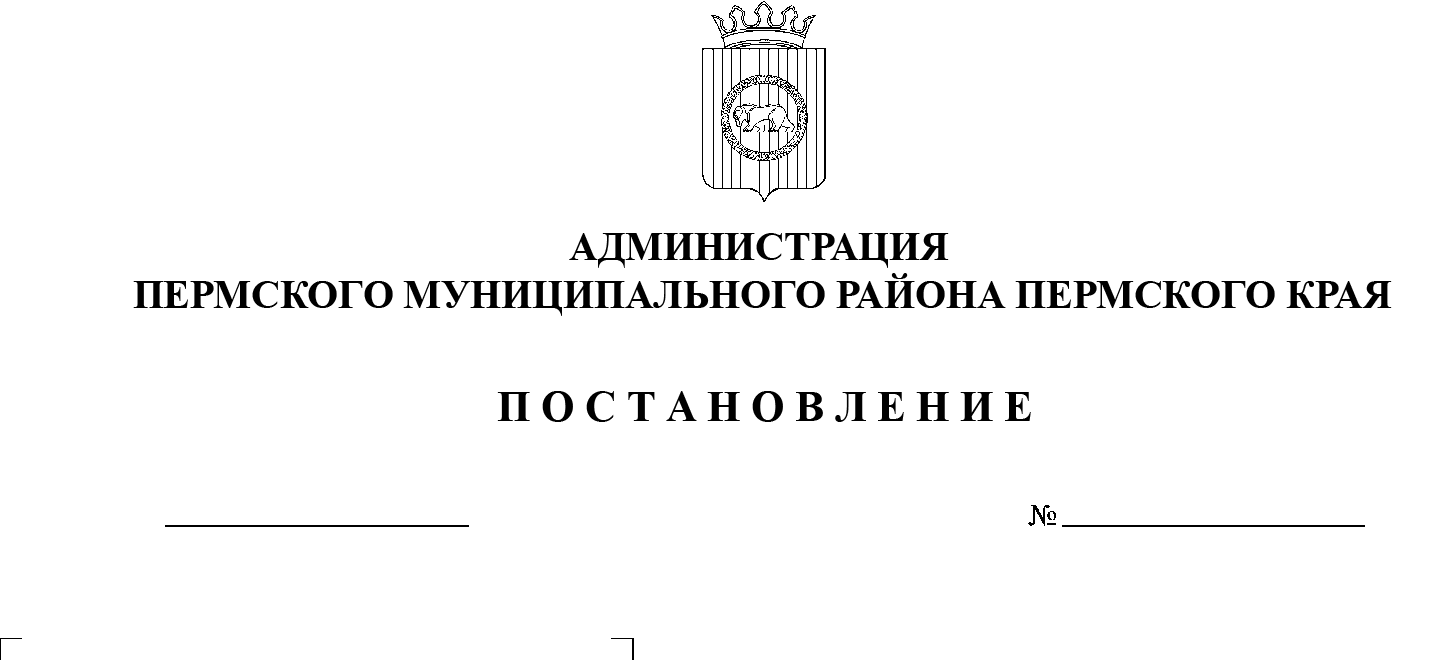 администрация Пермского муниципального района ПОСТАНОВЛЯЕТ:        Утвердить прилагаемые типовые формы:1.1.  журнала учета объектов контроля – согласно приложению 1 к настоящему постановлению;1.2.  перечня объектов контроля, отнесенных к определенной категории риска, – согласно приложению 2 к настоящему постановлению;1.3.  журнала учета предостережений – согласно приложению 3 к настоящему постановлению;1.4.  журнала учета консультирований – согласно приложению 4 к настоящему постановлению;1.5.  мотивированного представления – согласно приложению 5 к настоящему постановлению;1.6.  задания на проведение контрольного мероприятия без взаимодействия с контролируемым лицом – согласно приложению 6 к настоящему постановлению;1.7.  акта наблюдения за соблюдением обязательных требований (мониторинга безопасности) – согласно приложению 7 к настоящему постановлению;1.8.  протокола осмотра – согласно приложению 8 к настоящему постановлению;1.9.  протокола опроса – согласно приложению 9 к настоящему постановлению;1.10.  протокола инструментального обследования – согласно приложению 10 к настоящему постановлению;1.11.  акта о невозможности проведения контрольного мероприятия/контрольного мероприятия без взаимодействия с   контролируемым лицом – согласно приложению 11 к настоящему постановлению;1.12.  предписания об устранении выявленных нарушений – согласно приложению 12 к настоящему постановлению;1.13.  решения о внесении изменений в предписание – согласно приложению 13 к настоящему постановлению;1.14.  решения об отсрочке исполнения предписания – согласно приложению 14 к настоящему постановлению;1.15.  решения о прекращении исполнения предписания – согласно приложению 15 к настоящему постановлению;1.16.  заключения об оценке исполнения предписания – согласно приложению 16 к настоящему постановлению;1.17.  рекомендаций по соблюдению обязательных требований – согласно приложению 17 к настоящему постановлению.2.  Настоящее постановление опубликовать в бюллетене муниципального образования «Пермский муниципальный округ» и разместить на официальном сайте Пермского муниципального округа в информационно-телекоммуникационной сети Интернет (www.permraion.ru).3.  Настоящее постановление вступает в силу со дня его официального опубликования, но не ранее 01 января 2023 г.4.  Контроль за исполнением настоящего постановления возложить на   заместителя главы администрации Пермского муниципального округа, руководителя аппарата администрации Пермского муниципального округа.И.п. главы муниципального района – главы администрациимуниципального района                                                                 И.А. ВарушкинПриложение 1к постановлению администрации Пермского муниципального районаот 22.12.2022 № СЭД-2022-299-01-01-05.С-759ТИПОВАЯ ФОРМА журнала учета объектов контроля Приложение 2к постановлению администрации Пермского муниципального районаот 22.12.2022 № СЭД-2022-299-01-01-05.С-759ТИПОВАЯ ФОРМА перечня объектов контроля, отнесенных к определенной категории риска Приложение 3к постановлению администрации Пермского муниципального районаот 22.12.2022 № СЭД-2022-299-01-01-05.С-759ТИПОВАЯ ФОРМАжурнала учета предостереженийПриложение 4к постановлению администрации Пермского муниципального районаот 22.12.2022 № СЭД-2022-299-01-01-05.С-759ТИПОВАЯ ФОРМА журнала учета консультирований Приложение 5к постановлениюадминистрации Пермскогомуниципального районаот 22.12.2022 № СЭД-2022-299-01-01-05.С-759   Приложение 6к постановлениюадминистрации Пермскогомуниципального районаот 22.12.2022 № СЭД-2022-299-01-01-05.С-759	Приложение 7к постановлениюадминистрации Пермскогомуниципального районаот 22.12.2022 № СЭД-2022-299-01-01-05.С-759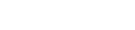 Приложение 8к постановлениюадминистрации Пермскогомуниципального районаот 22.12.2022 № СЭД-2022-299-01-01-05.С-759Приложение 10к постановлениюадминистрации Пермскогомуниципального районаот 22.12.2022 № СЭД-2022-299-01-01-05.С-759Приложение 11к постановлениюадминистрации Пермскогомуниципального районаот 22.12.2022 № СЭД-2022-299-01-01-05.С-759Приложение 12к постановлениюадминистрации Пермскогомуниципального районаот 22.12.2022 № СЭД-2022-299-01-01-05.С-759 Приложение 13к постановлениюадминистрации Пермскогомуниципального районаот 22.12.2022 № СЭД-2022-299-01-01-05.С-759Приложение 14к постановлениюадминистрации Пермскогомуниципального районаот 22.12.2022 № СЭД-2022-299-01-01-05.С-759Приложение 15к постановлениюадминистрации Пермскогомуниципального районаот 22.12.2022 № СЭД-2022-299-01-01-05.С-759Приложение 16к постановлениюадминистрации Пермскогомуниципального районаот 22.12.2022 № СЭД-2022-299-01-01-05.С-759Приложение 17к постановлениюадминистрации Пермскогомуниципального районаот 22.12.2022 № СЭД-2022-299-01-01-05.С-759№ Дата учета  объекта контроляОбъект контроля(вид/наименование) Адрес объекта контроляСведения о контролируемом лице (наименование, ИНН, место нахождения юридического лица, ФИО, ИНН физического лица, индивидуального предпринимателя)Информация о выявленных нарушениях обязательных требований Информация об устранении  выявленных нарушений Примечание1 23 456 7 823№ Наименование контролируемого лица ИНН/ОГРН Адрес осуществления деятельности контролируемого лица(населенный пункт, улица, № дома, № квартиры) Присвоенная категория риска (высокая,средняя,умеренная) Реквизиты распоряжения о присвоении объекту контроля категории риска Примечание 1 2 3 4 6 7 8 23№ Номер Дата Контролируемое лицо ИНН Адрес осуществления деятельности контролируемого лица(населенный пункт, улица, № дома, № квартиры)Источник сведений, на основании которых объявлено предостережение Нарушение обязательных требований Суть указанных в предостережении предложений о принятии мер по обеспечению соблюдения обязательных требований Ф.И.О. должностного лица, объявившего предостережение Поступление возражения (дата, номер) Ответ на возражение (дата, номер) Результат рассмотрения возражения (предостережение оставлено без изменений/отменено) Примечание 1 2 3 4 56 7 8 9 10 11 1213 14 23№ Дата Контролируемое лицо Наименование вопроса Способ консультирования Ф.И.О. должностного лица, осуществлявшего консультирование Примечание 1 23 45 6 723ТИПОВАЯ ФОРМАмотивированного представления № _____ТИПОВАЯ ФОРМАмотивированного представления № _____ТИПОВАЯ ФОРМАмотивированного представления № _____«____» __________ 20__ г.«____» __________ 20__ г.«____» __________ 20__ г.1. По результатам рассмотрения сведений о причинении вреда (ущерба) или об угрозе причинения вреда (ущерба) охраняемым законом ценностям:______________________________________________________________________(указываются реквизиты обращений (заявлений) граждан и организаций, информация от органов государственной власти, органов местного самоуправления, из средств массовой информации, реквизиты результатов контрольных мероприятий, включая контрольные мероприятия без взаимодействия с контролируемым лицом, в том числе в отношении иных контролируемых лиц)2. Установлено:______________________________________________________________________(излагаются доводы о подтверждении достоверности сведений о причинении вреда (ущерба) или об угрозе причинения вреда (ущерба) охраняемым законом ценностям либо установлении параметров деятельности контролируемого лица, соответствие которым или отклонение от которых согласно утвержденным индикаторам риска нарушения обязательных требований является основанием для проведения контрольного (надзорного) мероприятия; доводы о том, что объект контроля представляет явную непосредственную угрозу причинения вреда (ущерба) охраняемым законом ценностям или о том, что такой вред (ущерб) причинен; приводятся фактыпричинения вреда (ущерба) или возникновения угрозы причинения вреда (ущерба) охраняемым законом ценностям, сведения о нарушениях обязательных требований, о готовящихся нарушениях обязательных требований или признаках нарушений обязательных требований; доводы о необходимости проведения контрольного (надзорного)мероприятия и его виде)3. На основании изложенного, в рамках муниципального жилищного контроля:______________________________________________________________________ (указывается: требуется проведение контрольного мероприятия/требуется направление в адрес контролируемого лица предостережения о недопустимости нарушения обязательных требований/основания для проведения контрольного мероприятия отсутствуют)4. Факты, подлежащие оценке:______________________________________________________________________(заполняется в случае необходимости проведения контрольного мероприятия)5. Необходимо проведение:______________________________________________________________________     (указывается вид контрольного мероприятия)В отношении:______________________________________________________________________ (указывается объект контроля, в отношении которого необходимо проведение контрольного мероприятия)контролируемого лица:______________________________________________________________________ (указываются наименование юридического лица, фамилия, имя, отчество индивидуального предпринимателя, гражданина, индивидуальный номер налогоплательщика)по адресу: ______________________________________________________________________(указывается адрес места осуществления контролируемым лицом деятельности)6. Мотивированное представление подготовил:1. По результатам рассмотрения сведений о причинении вреда (ущерба) или об угрозе причинения вреда (ущерба) охраняемым законом ценностям:______________________________________________________________________(указываются реквизиты обращений (заявлений) граждан и организаций, информация от органов государственной власти, органов местного самоуправления, из средств массовой информации, реквизиты результатов контрольных мероприятий, включая контрольные мероприятия без взаимодействия с контролируемым лицом, в том числе в отношении иных контролируемых лиц)2. Установлено:______________________________________________________________________(излагаются доводы о подтверждении достоверности сведений о причинении вреда (ущерба) или об угрозе причинения вреда (ущерба) охраняемым законом ценностям либо установлении параметров деятельности контролируемого лица, соответствие которым или отклонение от которых согласно утвержденным индикаторам риска нарушения обязательных требований является основанием для проведения контрольного (надзорного) мероприятия; доводы о том, что объект контроля представляет явную непосредственную угрозу причинения вреда (ущерба) охраняемым законом ценностям или о том, что такой вред (ущерб) причинен; приводятся фактыпричинения вреда (ущерба) или возникновения угрозы причинения вреда (ущерба) охраняемым законом ценностям, сведения о нарушениях обязательных требований, о готовящихся нарушениях обязательных требований или признаках нарушений обязательных требований; доводы о необходимости проведения контрольного (надзорного)мероприятия и его виде)3. На основании изложенного, в рамках муниципального жилищного контроля:______________________________________________________________________ (указывается: требуется проведение контрольного мероприятия/требуется направление в адрес контролируемого лица предостережения о недопустимости нарушения обязательных требований/основания для проведения контрольного мероприятия отсутствуют)4. Факты, подлежащие оценке:______________________________________________________________________(заполняется в случае необходимости проведения контрольного мероприятия)5. Необходимо проведение:______________________________________________________________________     (указывается вид контрольного мероприятия)В отношении:______________________________________________________________________ (указывается объект контроля, в отношении которого необходимо проведение контрольного мероприятия)контролируемого лица:______________________________________________________________________ (указываются наименование юридического лица, фамилия, имя, отчество индивидуального предпринимателя, гражданина, индивидуальный номер налогоплательщика)по адресу: ______________________________________________________________________(указывается адрес места осуществления контролируемым лицом деятельности)6. Мотивированное представление подготовил:1. По результатам рассмотрения сведений о причинении вреда (ущерба) или об угрозе причинения вреда (ущерба) охраняемым законом ценностям:______________________________________________________________________(указываются реквизиты обращений (заявлений) граждан и организаций, информация от органов государственной власти, органов местного самоуправления, из средств массовой информации, реквизиты результатов контрольных мероприятий, включая контрольные мероприятия без взаимодействия с контролируемым лицом, в том числе в отношении иных контролируемых лиц)2. Установлено:______________________________________________________________________(излагаются доводы о подтверждении достоверности сведений о причинении вреда (ущерба) или об угрозе причинения вреда (ущерба) охраняемым законом ценностям либо установлении параметров деятельности контролируемого лица, соответствие которым или отклонение от которых согласно утвержденным индикаторам риска нарушения обязательных требований является основанием для проведения контрольного (надзорного) мероприятия; доводы о том, что объект контроля представляет явную непосредственную угрозу причинения вреда (ущерба) охраняемым законом ценностям или о том, что такой вред (ущерб) причинен; приводятся фактыпричинения вреда (ущерба) или возникновения угрозы причинения вреда (ущерба) охраняемым законом ценностям, сведения о нарушениях обязательных требований, о готовящихся нарушениях обязательных требований или признаках нарушений обязательных требований; доводы о необходимости проведения контрольного (надзорного)мероприятия и его виде)3. На основании изложенного, в рамках муниципального жилищного контроля:______________________________________________________________________ (указывается: требуется проведение контрольного мероприятия/требуется направление в адрес контролируемого лица предостережения о недопустимости нарушения обязательных требований/основания для проведения контрольного мероприятия отсутствуют)4. Факты, подлежащие оценке:______________________________________________________________________(заполняется в случае необходимости проведения контрольного мероприятия)5. Необходимо проведение:______________________________________________________________________     (указывается вид контрольного мероприятия)В отношении:______________________________________________________________________ (указывается объект контроля, в отношении которого необходимо проведение контрольного мероприятия)контролируемого лица:______________________________________________________________________ (указываются наименование юридического лица, фамилия, имя, отчество индивидуального предпринимателя, гражданина, индивидуальный номер налогоплательщика)по адресу: ______________________________________________________________________(указывается адрес места осуществления контролируемым лицом деятельности)6. Мотивированное представление подготовил:_________________________(фамилия, имя, отчество,должность должностного лица)________(подпись)________________(инициалы, фамилия)ТИПОВАЯ ФОРМАзадания на проведение контрольного мероприятиябез взаимодействия с контролируемым лицом № _______ТИПОВАЯ ФОРМАзадания на проведение контрольного мероприятиябез взаимодействия с контролируемым лицом № _______ТИПОВАЯ ФОРМАзадания на проведение контрольного мероприятиябез взаимодействия с контролируемым лицом № _______«____» __________ 20__ г.«____» __________ 20__ г.«____» __________ 20__ г.1. Контрольное мероприятие проводится в рамках муниципального жилищного контроля.2. Вид контрольного мероприятия:____________________________________________________________________(указывается вид контрольного мероприятия без взаимодействия с контролируемым лицом: наблюдение за соблюдением обязательных требований (мониторинг безопасности)/выездное обследование)3. Задание на проведение контрольного мероприятия выдается в целях:____________________________________________________________________(указываются цели выдачи задания на проведение контрольного мероприятия без взаимодействия с контролируемым лицом: случаи, установленные Федеральным законом  от 31.07.2020 № 248-ФЗ «О государственном контроле (надзоре) и муниципальном контроле в Российской Федерации»)4. Для проведения контрольного мероприятие уполномочены:1)2) ____________________________________________________________________(указываются фамилия, имя, отчество (при наличии), должность должностного лица или должностных лиц контрольного органа, уполномоченного (уполномоченных) на проведение контрольного мероприятиябез взаимодействия с контролируемым лицом)5. Контрольное мероприятие проводится в отношении:____________________________________________________________________(указывается объект контроля, в отношении которого проводится контрольное мероприятие без взаимодействия с контролируемым лицом)6. Контрольное мероприятие проводится по адресу:____________________________________________________________________(указывается адрес места осуществления контролируемым лицом деятельности, в отношении которого проводится контрольное мероприятие без взаимодействия с контролируемым лицом)7. Контролируемые лица:____________________________________________________________________(указываются наименование юридического лица, фамилия, имя, отчество индивидуального предпринимателя, гражданина, в отношении которых проводится контрольное мероприятие без взаимодействия с контролируемым лицом, индивидуальный номер налогоплательщика)8. Предметом контрольного мероприятия является:____________________________________________________________________(указываются ссылки на нормативные правовые акты и их структурные единицы, содержащие обязательные требования, соблюдение которых является предметом контрольного мероприятия без взаимодействия с контролируемым лицом)9. В ходе проведения контрольного мероприятия совершаются контрольные действия:____________________________________________________________________(указываются контрольные действия, предусмотренные Федеральным законом  от 31.07.2020 № 248-ФЗ «О государственном контроле (надзоре) и муниципальном контроле в Российской Федерации», Положением о муниципальном жилищном контроле на территории Пермского муниципального округа)10. Контрольное мероприятие проводится в следующие сроки:с «__» __________ ______ г.по «__» _________ ______ г.1. Контрольное мероприятие проводится в рамках муниципального жилищного контроля.2. Вид контрольного мероприятия:____________________________________________________________________(указывается вид контрольного мероприятия без взаимодействия с контролируемым лицом: наблюдение за соблюдением обязательных требований (мониторинг безопасности)/выездное обследование)3. Задание на проведение контрольного мероприятия выдается в целях:____________________________________________________________________(указываются цели выдачи задания на проведение контрольного мероприятия без взаимодействия с контролируемым лицом: случаи, установленные Федеральным законом  от 31.07.2020 № 248-ФЗ «О государственном контроле (надзоре) и муниципальном контроле в Российской Федерации»)4. Для проведения контрольного мероприятие уполномочены:1)2) ____________________________________________________________________(указываются фамилия, имя, отчество (при наличии), должность должностного лица или должностных лиц контрольного органа, уполномоченного (уполномоченных) на проведение контрольного мероприятиябез взаимодействия с контролируемым лицом)5. Контрольное мероприятие проводится в отношении:____________________________________________________________________(указывается объект контроля, в отношении которого проводится контрольное мероприятие без взаимодействия с контролируемым лицом)6. Контрольное мероприятие проводится по адресу:____________________________________________________________________(указывается адрес места осуществления контролируемым лицом деятельности, в отношении которого проводится контрольное мероприятие без взаимодействия с контролируемым лицом)7. Контролируемые лица:____________________________________________________________________(указываются наименование юридического лица, фамилия, имя, отчество индивидуального предпринимателя, гражданина, в отношении которых проводится контрольное мероприятие без взаимодействия с контролируемым лицом, индивидуальный номер налогоплательщика)8. Предметом контрольного мероприятия является:____________________________________________________________________(указываются ссылки на нормативные правовые акты и их структурные единицы, содержащие обязательные требования, соблюдение которых является предметом контрольного мероприятия без взаимодействия с контролируемым лицом)9. В ходе проведения контрольного мероприятия совершаются контрольные действия:____________________________________________________________________(указываются контрольные действия, предусмотренные Федеральным законом  от 31.07.2020 № 248-ФЗ «О государственном контроле (надзоре) и муниципальном контроле в Российской Федерации», Положением о муниципальном жилищном контроле на территории Пермского муниципального округа)10. Контрольное мероприятие проводится в следующие сроки:с «__» __________ ______ г.по «__» _________ ______ г.1. Контрольное мероприятие проводится в рамках муниципального жилищного контроля.2. Вид контрольного мероприятия:____________________________________________________________________(указывается вид контрольного мероприятия без взаимодействия с контролируемым лицом: наблюдение за соблюдением обязательных требований (мониторинг безопасности)/выездное обследование)3. Задание на проведение контрольного мероприятия выдается в целях:____________________________________________________________________(указываются цели выдачи задания на проведение контрольного мероприятия без взаимодействия с контролируемым лицом: случаи, установленные Федеральным законом  от 31.07.2020 № 248-ФЗ «О государственном контроле (надзоре) и муниципальном контроле в Российской Федерации»)4. Для проведения контрольного мероприятие уполномочены:1)2) ____________________________________________________________________(указываются фамилия, имя, отчество (при наличии), должность должностного лица или должностных лиц контрольного органа, уполномоченного (уполномоченных) на проведение контрольного мероприятиябез взаимодействия с контролируемым лицом)5. Контрольное мероприятие проводится в отношении:____________________________________________________________________(указывается объект контроля, в отношении которого проводится контрольное мероприятие без взаимодействия с контролируемым лицом)6. Контрольное мероприятие проводится по адресу:____________________________________________________________________(указывается адрес места осуществления контролируемым лицом деятельности, в отношении которого проводится контрольное мероприятие без взаимодействия с контролируемым лицом)7. Контролируемые лица:____________________________________________________________________(указываются наименование юридического лица, фамилия, имя, отчество индивидуального предпринимателя, гражданина, в отношении которых проводится контрольное мероприятие без взаимодействия с контролируемым лицом, индивидуальный номер налогоплательщика)8. Предметом контрольного мероприятия является:____________________________________________________________________(указываются ссылки на нормативные правовые акты и их структурные единицы, содержащие обязательные требования, соблюдение которых является предметом контрольного мероприятия без взаимодействия с контролируемым лицом)9. В ходе проведения контрольного мероприятия совершаются контрольные действия:____________________________________________________________________(указываются контрольные действия, предусмотренные Федеральным законом  от 31.07.2020 № 248-ФЗ «О государственном контроле (надзоре) и муниципальном контроле в Российской Федерации», Положением о муниципальном жилищном контроле на территории Пермского муниципального округа)10. Контрольное мероприятие проводится в следующие сроки:с «__» __________ ______ г.по «__» _________ ______ г.__________________________________(фамилия, имя, отчество,должность должностного лица,выдавшего задание)_________(подпись)___________________(инициалы, фамилия)ТИПОВАЯ ФОРМАакта наблюдения за соблюдением обязательныхтребований (мониторинга безопасности) № _______ТИПОВАЯ ФОРМАакта наблюдения за соблюдением обязательныхтребований (мониторинга безопасности) № _______ТИПОВАЯ ФОРМАакта наблюдения за соблюдением обязательныхтребований (мониторинга безопасности) № ____________________________________       (место составления акта)«____» ____________ 20__ г.            (дата составления акта)«____» ____________ 20__ г.            (дата составления акта)«_____» час. «______» мин.                                                                                                                         (время составления акта)«_____» час. «______» мин.                                                                                                                         (время составления акта)«_____» час. «______» мин.                                                                                                                         (время составления акта)1. Наблюдение за соблюдением обязательных требований (мониторинг безопасности) проведено в рамках муниципального жилищного контроля.2. Наблюдение за соблюдением обязательных требований (мониторинг безопасности) проведено в соответствии с заданием:____________________________________________________________________(указывается ссылка на задание уполномоченного должностного лица контрольного органа о проведении наблюдения за соблюдением обязательных требований (мониторинга безопасности), дата, номер задания)3. Наблюдение за соблюдением обязательных требований (мониторинг безопасности) проведено:____________________________________________________________________(указываются фамилия, имя, отчество, должность должностного лица контрольного органа, проводившего наблюдение за соблюдением обязательных требований (мониторинг безопасности))4. Наблюдение за соблюдением обязательных требований (мониторинг безопасности) проведено в отношении:____________________________________________________________________(указывается объект контроля, в отношении которого проведено наблюдение за соблюдением обязательных требований (мониторинг безопасности))5. Наблюдение за соблюдением обязательных требований (мониторинг безопасности) проведено по адресу:____________________________________________________________________(указывается адрес места осуществления контролируемым лицом деятельности, в отношении которого было осуществлено наблюдение за соблюдением обязательных требований (мониторинг безопасности))6. Контролируемые лица:____________________________________________________________________(указываются наименование юридического лица, фамилия, имя, отчество индивидуального предпринимателя, гражданина, ответственных за соответствие обязательным требованиям объекта контроля, в отношении которого проведено наблюдение за соблюдением обязательных требований (мониторинг безопасности), индивидуальный номер налогоплательщика)7. Наблюдение за соблюдением обязательных требований (мониторинг безопасности) проведено в следующие сроки:с «__» __________ ______ г., _____ час. _____ мин.по «__» _________ _______ г., _____ час. _____ мин.8. При наблюдении за соблюдением обязательных требований (мониторинге безопасности) были рассмотрены следующие документы и сведения:____________________________________________________________________(указываются рассмотренные при наблюдении за соблюдением обязательных требований (мониторинге безопасности) документы и сведения, в том числе: 1) находившиеся в распоряжении контрольного органа; 2) представленные контролируемым лицом; 3) полученные посредством межведомственного взаимодействия; 4) данные, содержащиеся в государственных и муниципальных информационных системах; 5) данные из сети Интернет; 6) иные (указать источник)9. По результатам наблюдения за соблюдением обязательных требований (мониторинга безопасности) установлено:____________________________________________________________________(указываются выводы по результатам наблюдения за соблюдением обязательных требований (мониторинга безопасности): 1) вывод об отсутствии нарушений обязательных требований; 2) вывод о выявлении нарушений обязательных требований (с указанием обязательного требования, нормативного правового акта и его структурной единицы, которым установлено нарушенное обязательное требование, сведений, являющихся доказательствами нарушения обязательного требования)10. К настоящему акту прилагаются:____________________________________________________________________(указываются документы и иные материалы, являющиеся доказательствами нарушения обязательных требований)1. Наблюдение за соблюдением обязательных требований (мониторинг безопасности) проведено в рамках муниципального жилищного контроля.2. Наблюдение за соблюдением обязательных требований (мониторинг безопасности) проведено в соответствии с заданием:____________________________________________________________________(указывается ссылка на задание уполномоченного должностного лица контрольного органа о проведении наблюдения за соблюдением обязательных требований (мониторинга безопасности), дата, номер задания)3. Наблюдение за соблюдением обязательных требований (мониторинг безопасности) проведено:____________________________________________________________________(указываются фамилия, имя, отчество, должность должностного лица контрольного органа, проводившего наблюдение за соблюдением обязательных требований (мониторинг безопасности))4. Наблюдение за соблюдением обязательных требований (мониторинг безопасности) проведено в отношении:____________________________________________________________________(указывается объект контроля, в отношении которого проведено наблюдение за соблюдением обязательных требований (мониторинг безопасности))5. Наблюдение за соблюдением обязательных требований (мониторинг безопасности) проведено по адресу:____________________________________________________________________(указывается адрес места осуществления контролируемым лицом деятельности, в отношении которого было осуществлено наблюдение за соблюдением обязательных требований (мониторинг безопасности))6. Контролируемые лица:____________________________________________________________________(указываются наименование юридического лица, фамилия, имя, отчество индивидуального предпринимателя, гражданина, ответственных за соответствие обязательным требованиям объекта контроля, в отношении которого проведено наблюдение за соблюдением обязательных требований (мониторинг безопасности), индивидуальный номер налогоплательщика)7. Наблюдение за соблюдением обязательных требований (мониторинг безопасности) проведено в следующие сроки:с «__» __________ ______ г., _____ час. _____ мин.по «__» _________ _______ г., _____ час. _____ мин.8. При наблюдении за соблюдением обязательных требований (мониторинге безопасности) были рассмотрены следующие документы и сведения:____________________________________________________________________(указываются рассмотренные при наблюдении за соблюдением обязательных требований (мониторинге безопасности) документы и сведения, в том числе: 1) находившиеся в распоряжении контрольного органа; 2) представленные контролируемым лицом; 3) полученные посредством межведомственного взаимодействия; 4) данные, содержащиеся в государственных и муниципальных информационных системах; 5) данные из сети Интернет; 6) иные (указать источник)9. По результатам наблюдения за соблюдением обязательных требований (мониторинга безопасности) установлено:____________________________________________________________________(указываются выводы по результатам наблюдения за соблюдением обязательных требований (мониторинга безопасности): 1) вывод об отсутствии нарушений обязательных требований; 2) вывод о выявлении нарушений обязательных требований (с указанием обязательного требования, нормативного правового акта и его структурной единицы, которым установлено нарушенное обязательное требование, сведений, являющихся доказательствами нарушения обязательного требования)10. К настоящему акту прилагаются:____________________________________________________________________(указываются документы и иные материалы, являющиеся доказательствами нарушения обязательных требований)1. Наблюдение за соблюдением обязательных требований (мониторинг безопасности) проведено в рамках муниципального жилищного контроля.2. Наблюдение за соблюдением обязательных требований (мониторинг безопасности) проведено в соответствии с заданием:____________________________________________________________________(указывается ссылка на задание уполномоченного должностного лица контрольного органа о проведении наблюдения за соблюдением обязательных требований (мониторинга безопасности), дата, номер задания)3. Наблюдение за соблюдением обязательных требований (мониторинг безопасности) проведено:____________________________________________________________________(указываются фамилия, имя, отчество, должность должностного лица контрольного органа, проводившего наблюдение за соблюдением обязательных требований (мониторинг безопасности))4. Наблюдение за соблюдением обязательных требований (мониторинг безопасности) проведено в отношении:____________________________________________________________________(указывается объект контроля, в отношении которого проведено наблюдение за соблюдением обязательных требований (мониторинг безопасности))5. Наблюдение за соблюдением обязательных требований (мониторинг безопасности) проведено по адресу:____________________________________________________________________(указывается адрес места осуществления контролируемым лицом деятельности, в отношении которого было осуществлено наблюдение за соблюдением обязательных требований (мониторинг безопасности))6. Контролируемые лица:____________________________________________________________________(указываются наименование юридического лица, фамилия, имя, отчество индивидуального предпринимателя, гражданина, ответственных за соответствие обязательным требованиям объекта контроля, в отношении которого проведено наблюдение за соблюдением обязательных требований (мониторинг безопасности), индивидуальный номер налогоплательщика)7. Наблюдение за соблюдением обязательных требований (мониторинг безопасности) проведено в следующие сроки:с «__» __________ ______ г., _____ час. _____ мин.по «__» _________ _______ г., _____ час. _____ мин.8. При наблюдении за соблюдением обязательных требований (мониторинге безопасности) были рассмотрены следующие документы и сведения:____________________________________________________________________(указываются рассмотренные при наблюдении за соблюдением обязательных требований (мониторинге безопасности) документы и сведения, в том числе: 1) находившиеся в распоряжении контрольного органа; 2) представленные контролируемым лицом; 3) полученные посредством межведомственного взаимодействия; 4) данные, содержащиеся в государственных и муниципальных информационных системах; 5) данные из сети Интернет; 6) иные (указать источник)9. По результатам наблюдения за соблюдением обязательных требований (мониторинга безопасности) установлено:____________________________________________________________________(указываются выводы по результатам наблюдения за соблюдением обязательных требований (мониторинга безопасности): 1) вывод об отсутствии нарушений обязательных требований; 2) вывод о выявлении нарушений обязательных требований (с указанием обязательного требования, нормативного правового акта и его структурной единицы, которым установлено нарушенное обязательное требование, сведений, являющихся доказательствами нарушения обязательного требования)10. К настоящему акту прилагаются:____________________________________________________________________(указываются документы и иные материалы, являющиеся доказательствами нарушения обязательных требований)__________________________________(фамилия, имя, отчество,должность должностного лица,составившего акт)_________(подпись)___________________(инициалы, фамилия)ТИПОВАЯ ФОРМАпротокола осмотра № _______ТИПОВАЯ ФОРМАпротокола осмотра № _______ТИПОВАЯ ФОРМАпротокола осмотра № _______ТИПОВАЯ ФОРМАпротокола осмотра № _______ТИПОВАЯ ФОРМАпротокола осмотра № _______ТИПОВАЯ ФОРМАпротокола осмотра № _______ТИПОВАЯ ФОРМАпротокола осмотра № ________________________________      (место составления протокола)«____»_______________ 20__ г.(дата составления протокола)«______» час. «_______» мин.   (время составления протокола)«____»_______________ 20__ г.(дата составления протокола)«______» час. «_______» мин.   (время составления протокола)«____»_______________ 20__ г.(дата составления протокола)«______» час. «_______» мин.   (время составления протокола)«____»_______________ 20__ г.(дата составления протокола)«______» час. «_______» мин.   (время составления протокола)1. Осмотр осуществлен на основании:____________________________________________________________________(указывается ссылка на решение/задание уполномоченного должностного лица контрольного органа о проведении контрольного мероприятия/выездного обследования, дата, номер решения/задания)2. Осмотр осуществлен:____________________________________________________________________(указываются фамилия, имя, отчество, должность должностного лица контрольного органа, осуществившего осмотр)3. Осмотр осуществлен по адресу:____________________________________________________________________(указывается адрес места осуществления контролируемым лицом деятельности)4. Дата и время осуществления осмотра:«___» ___________ 20___ г. с ____ час. ____ мин. до ____ час. ____ мин.____________________________________________________________________(указывается дата и время фактического начала осмотра, а также время фактического окончания осмотра)5. В ходе осуществления осмотра установлено:________________________________________________________________________________________________________________________________________________________________________________________________________________________________________________________________________________(указываются результаты осуществления осмотра)6. Информация о применении фото- и (или) видеофиксации:____________________________________________________________________(указывается информация о проведении фотосъемки и (или) видеозаписи)7. К настоящему протоколу прилагаются:____________________________________________________________________(указываются фото- и (или) видеоматериалы)1. Осмотр осуществлен на основании:____________________________________________________________________(указывается ссылка на решение/задание уполномоченного должностного лица контрольного органа о проведении контрольного мероприятия/выездного обследования, дата, номер решения/задания)2. Осмотр осуществлен:____________________________________________________________________(указываются фамилия, имя, отчество, должность должностного лица контрольного органа, осуществившего осмотр)3. Осмотр осуществлен по адресу:____________________________________________________________________(указывается адрес места осуществления контролируемым лицом деятельности)4. Дата и время осуществления осмотра:«___» ___________ 20___ г. с ____ час. ____ мин. до ____ час. ____ мин.____________________________________________________________________(указывается дата и время фактического начала осмотра, а также время фактического окончания осмотра)5. В ходе осуществления осмотра установлено:________________________________________________________________________________________________________________________________________________________________________________________________________________________________________________________________________________(указываются результаты осуществления осмотра)6. Информация о применении фото- и (или) видеофиксации:____________________________________________________________________(указывается информация о проведении фотосъемки и (или) видеозаписи)7. К настоящему протоколу прилагаются:____________________________________________________________________(указываются фото- и (или) видеоматериалы)1. Осмотр осуществлен на основании:____________________________________________________________________(указывается ссылка на решение/задание уполномоченного должностного лица контрольного органа о проведении контрольного мероприятия/выездного обследования, дата, номер решения/задания)2. Осмотр осуществлен:____________________________________________________________________(указываются фамилия, имя, отчество, должность должностного лица контрольного органа, осуществившего осмотр)3. Осмотр осуществлен по адресу:____________________________________________________________________(указывается адрес места осуществления контролируемым лицом деятельности)4. Дата и время осуществления осмотра:«___» ___________ 20___ г. с ____ час. ____ мин. до ____ час. ____ мин.____________________________________________________________________(указывается дата и время фактического начала осмотра, а также время фактического окончания осмотра)5. В ходе осуществления осмотра установлено:________________________________________________________________________________________________________________________________________________________________________________________________________________________________________________________________________________(указываются результаты осуществления осмотра)6. Информация о применении фото- и (или) видеофиксации:____________________________________________________________________(указывается информация о проведении фотосъемки и (или) видеозаписи)7. К настоящему протоколу прилагаются:____________________________________________________________________(указываются фото- и (или) видеоматериалы)1. Осмотр осуществлен на основании:____________________________________________________________________(указывается ссылка на решение/задание уполномоченного должностного лица контрольного органа о проведении контрольного мероприятия/выездного обследования, дата, номер решения/задания)2. Осмотр осуществлен:____________________________________________________________________(указываются фамилия, имя, отчество, должность должностного лица контрольного органа, осуществившего осмотр)3. Осмотр осуществлен по адресу:____________________________________________________________________(указывается адрес места осуществления контролируемым лицом деятельности)4. Дата и время осуществления осмотра:«___» ___________ 20___ г. с ____ час. ____ мин. до ____ час. ____ мин.____________________________________________________________________(указывается дата и время фактического начала осмотра, а также время фактического окончания осмотра)5. В ходе осуществления осмотра установлено:________________________________________________________________________________________________________________________________________________________________________________________________________________________________________________________________________________(указываются результаты осуществления осмотра)6. Информация о применении фото- и (или) видеофиксации:____________________________________________________________________(указывается информация о проведении фотосъемки и (или) видеозаписи)7. К настоящему протоколу прилагаются:____________________________________________________________________(указываются фото- и (или) видеоматериалы)1. Осмотр осуществлен на основании:____________________________________________________________________(указывается ссылка на решение/задание уполномоченного должностного лица контрольного органа о проведении контрольного мероприятия/выездного обследования, дата, номер решения/задания)2. Осмотр осуществлен:____________________________________________________________________(указываются фамилия, имя, отчество, должность должностного лица контрольного органа, осуществившего осмотр)3. Осмотр осуществлен по адресу:____________________________________________________________________(указывается адрес места осуществления контролируемым лицом деятельности)4. Дата и время осуществления осмотра:«___» ___________ 20___ г. с ____ час. ____ мин. до ____ час. ____ мин.____________________________________________________________________(указывается дата и время фактического начала осмотра, а также время фактического окончания осмотра)5. В ходе осуществления осмотра установлено:________________________________________________________________________________________________________________________________________________________________________________________________________________________________________________________________________________(указываются результаты осуществления осмотра)6. Информация о применении фото- и (или) видеофиксации:____________________________________________________________________(указывается информация о проведении фотосъемки и (или) видеозаписи)7. К настоящему протоколу прилагаются:____________________________________________________________________(указываются фото- и (или) видеоматериалы)1. Осмотр осуществлен на основании:____________________________________________________________________(указывается ссылка на решение/задание уполномоченного должностного лица контрольного органа о проведении контрольного мероприятия/выездного обследования, дата, номер решения/задания)2. Осмотр осуществлен:____________________________________________________________________(указываются фамилия, имя, отчество, должность должностного лица контрольного органа, осуществившего осмотр)3. Осмотр осуществлен по адресу:____________________________________________________________________(указывается адрес места осуществления контролируемым лицом деятельности)4. Дата и время осуществления осмотра:«___» ___________ 20___ г. с ____ час. ____ мин. до ____ час. ____ мин.____________________________________________________________________(указывается дата и время фактического начала осмотра, а также время фактического окончания осмотра)5. В ходе осуществления осмотра установлено:________________________________________________________________________________________________________________________________________________________________________________________________________________________________________________________________________________(указываются результаты осуществления осмотра)6. Информация о применении фото- и (или) видеофиксации:____________________________________________________________________(указывается информация о проведении фотосъемки и (или) видеозаписи)7. К настоящему протоколу прилагаются:____________________________________________________________________(указываются фото- и (или) видеоматериалы)1. Осмотр осуществлен на основании:____________________________________________________________________(указывается ссылка на решение/задание уполномоченного должностного лица контрольного органа о проведении контрольного мероприятия/выездного обследования, дата, номер решения/задания)2. Осмотр осуществлен:____________________________________________________________________(указываются фамилия, имя, отчество, должность должностного лица контрольного органа, осуществившего осмотр)3. Осмотр осуществлен по адресу:____________________________________________________________________(указывается адрес места осуществления контролируемым лицом деятельности)4. Дата и время осуществления осмотра:«___» ___________ 20___ г. с ____ час. ____ мин. до ____ час. ____ мин.____________________________________________________________________(указывается дата и время фактического начала осмотра, а также время фактического окончания осмотра)5. В ходе осуществления осмотра установлено:________________________________________________________________________________________________________________________________________________________________________________________________________________________________________________________________________________(указываются результаты осуществления осмотра)6. Информация о применении фото- и (или) видеофиксации:____________________________________________________________________(указывается информация о проведении фотосъемки и (или) видеозаписи)7. К настоящему протоколу прилагаются:____________________________________________________________________(указываются фото- и (или) видеоматериалы)_____________________________(фамилия, имя, должность должностного лица, составившего протокол)_____________________________(фамилия, имя, должность должностного лица, составившего протокол)______________(подпись)______________(подпись)______________(подпись)______________(подпись)___________________(инициалы, фамилия)При осуществлении осмотра присутствовал:При осуществлении осмотра присутствовал:При осуществлении осмотра присутствовал:При осуществлении осмотра присутствовал:При осуществлении осмотра присутствовал:При осуществлении осмотра присутствовал:При осуществлении осмотра присутствовал:________________________________________(фамилия, имя, отчество, должность руководителя, и (или) уполномоченного представителя контролируемого лица, присутствовавших при осуществлении осмотра)________________________________________(фамилия, имя, отчество, должность руководителя, и (или) уполномоченного представителя контролируемого лица, присутствовавших при осуществлении осмотра)________________________________________(фамилия, имя, отчество, должность руководителя, и (или) уполномоченного представителя контролируемого лица, присутствовавших при осуществлении осмотра)________________________________________(фамилия, имя, отчество, должность руководителя, и (или) уполномоченного представителя контролируемого лица, присутствовавших при осуществлении осмотра)_____________________(подпись)_____________________(подпись)Приложение 9к постановлениюадминистрации Пермскогомуниципального районаот 22.12.2022 № СЭД-2022-299-01-01-05.С-759Приложение 9к постановлениюадминистрации Пермскогомуниципального районаот 22.12.2022 № СЭД-2022-299-01-01-05.С-759Приложение 9к постановлениюадминистрации Пермскогомуниципального районаот 22.12.2022 № СЭД-2022-299-01-01-05.С-759Приложение 9к постановлениюадминистрации Пермскогомуниципального районаот 22.12.2022 № СЭД-2022-299-01-01-05.С-759Приложение 9к постановлениюадминистрации Пермскогомуниципального районаот 22.12.2022 № СЭД-2022-299-01-01-05.С-759Приложение 9к постановлениюадминистрации Пермскогомуниципального районаот 22.12.2022 № СЭД-2022-299-01-01-05.С-759Приложение 9к постановлениюадминистрации Пермскогомуниципального районаот 22.12.2022 № СЭД-2022-299-01-01-05.С-759ТИПОВАЯ ФОРМАпротокола инструментального обследования № _____ТИПОВАЯ ФОРМАпротокола инструментального обследования № _____ТИПОВАЯ ФОРМАпротокола инструментального обследования № _____ТИПОВАЯ ФОРМАпротокола инструментального обследования № _____ТИПОВАЯ ФОРМАпротокола инструментального обследования № _____ТИПОВАЯ ФОРМАпротокола инструментального обследования № _____ТИПОВАЯ ФОРМАпротокола инструментального обследования № _____ТИПОВАЯ ФОРМАпротокола инструментального обследования № _____________________________(место составления протокола)«____»_______________ 20__ г.(дата составления протокола)«______» час. «_______» мин.(время составления протокола)«____»_______________ 20__ г.(дата составления протокола)«______» час. «_______» мин.(время составления протокола)«____»_______________ 20__ г.(дата составления протокола)«______» час. «_______» мин.(время составления протокола)«____»_______________ 20__ г.(дата составления протокола)«______» час. «_______» мин.(время составления протокола)«____»_______________ 20__ г.(дата составления протокола)«______» час. «_______» мин.(время составления протокола)1. Инструментальное обследование осуществлено на основании:__________________________________________________________________(указывается ссылка на решение уполномоченного должностного лица контрольного органа о проведении контрольного мероприятия, дата, номер решения)2. Инструментальное обследование осуществлено:___________________________________________________________________(указываются фамилия, имя, отчество, должность должностного лица контрольного органа, осуществившего инструментальное обследование)3. Контролируемое лицо:___________________________________________________________________(указываются наименование юридического лица, фамилия, имя, отчество индивидуального предпринимателя, гражданина, ответственных за соответствие обязательным требованиям объекта контроля, в отношении которого проводится контрольное мероприятие, индивидуальный номер налогоплательщика)4. Инструментальное обследование осуществлено по адресу:___________________________________________________________________(указывается адрес места осуществления контролируемым лицом деятельности)5. Предметом инструментального обследования является:___________________________________________________________________(указываются ссылки на нормативные правовые акты и их структурные единицы, содержащие обязательные требования, соблюдение которых является предметом контрольного мероприятия)6. Используемые технические приборы:___________________________________________________________________(указываются технические приборы, используемые при осуществлении инструментального обследования)7. Методика инструментального обследования:___________________________________________________________________(указываются ссылки на нормативные правовые акты и их структурные единицы, содержащие требования методики осуществления инструментального обследования)8. Нормируемые значения показателей, подлежащих контролю при проведении инструментального обследования:____________________________________________________________________(указываются ссылки на нормативные правовые акты и их структурные единицы, содержащие требования нормируемых значений показателей, подлежащих контролю при проведении инструментального обследования)9. Дата и время осуществления инструментального обследования:«___» ___________ 20___ г. с ____ час. ____ мин. до ____ час. ____ мин.____________________________________________________________________(указывается дата и время фактического начала инструментального обследования, а также время фактического окончания инструментального обследования)10. В ходе осуществления инструментального обследования установлено:________________________________________________________________________________________________________________________________________________________________________________________________________________________________________________________________________________(указываются результаты осуществления инструментального обследования)11. Выводы о соответствии показателей, подлежащих контролю, установленным нормам, иные сведения, имеющие значение для оценки результатов инструментального обследования:____________________________________________________________________________________________________________________________________________________________________________________________________________________________________________________________________________________________________________________________________________________________________________________________________________________________________________________________________________________________________________________________________________________________________________________________________________________________________(указываются выводы результатов осуществления инструментального обследования: вывод об отсутствии или выявлении нарушений обязательных требований)12. Информация о применении фото- и (или) видеофиксации:____________________________________________________________________(указывается информация о проведении фотосъемки и (или) видеозаписи)13. К настоящему протоколу прилагаются:____________________________________________________________________(указываются фото- и (или) видеоматериалы)1. Инструментальное обследование осуществлено на основании:__________________________________________________________________(указывается ссылка на решение уполномоченного должностного лица контрольного органа о проведении контрольного мероприятия, дата, номер решения)2. Инструментальное обследование осуществлено:___________________________________________________________________(указываются фамилия, имя, отчество, должность должностного лица контрольного органа, осуществившего инструментальное обследование)3. Контролируемое лицо:___________________________________________________________________(указываются наименование юридического лица, фамилия, имя, отчество индивидуального предпринимателя, гражданина, ответственных за соответствие обязательным требованиям объекта контроля, в отношении которого проводится контрольное мероприятие, индивидуальный номер налогоплательщика)4. Инструментальное обследование осуществлено по адресу:___________________________________________________________________(указывается адрес места осуществления контролируемым лицом деятельности)5. Предметом инструментального обследования является:___________________________________________________________________(указываются ссылки на нормативные правовые акты и их структурные единицы, содержащие обязательные требования, соблюдение которых является предметом контрольного мероприятия)6. Используемые технические приборы:___________________________________________________________________(указываются технические приборы, используемые при осуществлении инструментального обследования)7. Методика инструментального обследования:___________________________________________________________________(указываются ссылки на нормативные правовые акты и их структурные единицы, содержащие требования методики осуществления инструментального обследования)8. Нормируемые значения показателей, подлежащих контролю при проведении инструментального обследования:____________________________________________________________________(указываются ссылки на нормативные правовые акты и их структурные единицы, содержащие требования нормируемых значений показателей, подлежащих контролю при проведении инструментального обследования)9. Дата и время осуществления инструментального обследования:«___» ___________ 20___ г. с ____ час. ____ мин. до ____ час. ____ мин.____________________________________________________________________(указывается дата и время фактического начала инструментального обследования, а также время фактического окончания инструментального обследования)10. В ходе осуществления инструментального обследования установлено:________________________________________________________________________________________________________________________________________________________________________________________________________________________________________________________________________________(указываются результаты осуществления инструментального обследования)11. Выводы о соответствии показателей, подлежащих контролю, установленным нормам, иные сведения, имеющие значение для оценки результатов инструментального обследования:____________________________________________________________________________________________________________________________________________________________________________________________________________________________________________________________________________________________________________________________________________________________________________________________________________________________________________________________________________________________________________________________________________________________________________________________________________________________________(указываются выводы результатов осуществления инструментального обследования: вывод об отсутствии или выявлении нарушений обязательных требований)12. Информация о применении фото- и (или) видеофиксации:____________________________________________________________________(указывается информация о проведении фотосъемки и (или) видеозаписи)13. К настоящему протоколу прилагаются:____________________________________________________________________(указываются фото- и (или) видеоматериалы)1. Инструментальное обследование осуществлено на основании:__________________________________________________________________(указывается ссылка на решение уполномоченного должностного лица контрольного органа о проведении контрольного мероприятия, дата, номер решения)2. Инструментальное обследование осуществлено:___________________________________________________________________(указываются фамилия, имя, отчество, должность должностного лица контрольного органа, осуществившего инструментальное обследование)3. Контролируемое лицо:___________________________________________________________________(указываются наименование юридического лица, фамилия, имя, отчество индивидуального предпринимателя, гражданина, ответственных за соответствие обязательным требованиям объекта контроля, в отношении которого проводится контрольное мероприятие, индивидуальный номер налогоплательщика)4. Инструментальное обследование осуществлено по адресу:___________________________________________________________________(указывается адрес места осуществления контролируемым лицом деятельности)5. Предметом инструментального обследования является:___________________________________________________________________(указываются ссылки на нормативные правовые акты и их структурные единицы, содержащие обязательные требования, соблюдение которых является предметом контрольного мероприятия)6. Используемые технические приборы:___________________________________________________________________(указываются технические приборы, используемые при осуществлении инструментального обследования)7. Методика инструментального обследования:___________________________________________________________________(указываются ссылки на нормативные правовые акты и их структурные единицы, содержащие требования методики осуществления инструментального обследования)8. Нормируемые значения показателей, подлежащих контролю при проведении инструментального обследования:____________________________________________________________________(указываются ссылки на нормативные правовые акты и их структурные единицы, содержащие требования нормируемых значений показателей, подлежащих контролю при проведении инструментального обследования)9. Дата и время осуществления инструментального обследования:«___» ___________ 20___ г. с ____ час. ____ мин. до ____ час. ____ мин.____________________________________________________________________(указывается дата и время фактического начала инструментального обследования, а также время фактического окончания инструментального обследования)10. В ходе осуществления инструментального обследования установлено:________________________________________________________________________________________________________________________________________________________________________________________________________________________________________________________________________________(указываются результаты осуществления инструментального обследования)11. Выводы о соответствии показателей, подлежащих контролю, установленным нормам, иные сведения, имеющие значение для оценки результатов инструментального обследования:____________________________________________________________________________________________________________________________________________________________________________________________________________________________________________________________________________________________________________________________________________________________________________________________________________________________________________________________________________________________________________________________________________________________________________________________________________________________________(указываются выводы результатов осуществления инструментального обследования: вывод об отсутствии или выявлении нарушений обязательных требований)12. Информация о применении фото- и (или) видеофиксации:____________________________________________________________________(указывается информация о проведении фотосъемки и (или) видеозаписи)13. К настоящему протоколу прилагаются:____________________________________________________________________(указываются фото- и (или) видеоматериалы)1. Инструментальное обследование осуществлено на основании:__________________________________________________________________(указывается ссылка на решение уполномоченного должностного лица контрольного органа о проведении контрольного мероприятия, дата, номер решения)2. Инструментальное обследование осуществлено:___________________________________________________________________(указываются фамилия, имя, отчество, должность должностного лица контрольного органа, осуществившего инструментальное обследование)3. Контролируемое лицо:___________________________________________________________________(указываются наименование юридического лица, фамилия, имя, отчество индивидуального предпринимателя, гражданина, ответственных за соответствие обязательным требованиям объекта контроля, в отношении которого проводится контрольное мероприятие, индивидуальный номер налогоплательщика)4. Инструментальное обследование осуществлено по адресу:___________________________________________________________________(указывается адрес места осуществления контролируемым лицом деятельности)5. Предметом инструментального обследования является:___________________________________________________________________(указываются ссылки на нормативные правовые акты и их структурные единицы, содержащие обязательные требования, соблюдение которых является предметом контрольного мероприятия)6. Используемые технические приборы:___________________________________________________________________(указываются технические приборы, используемые при осуществлении инструментального обследования)7. Методика инструментального обследования:___________________________________________________________________(указываются ссылки на нормативные правовые акты и их структурные единицы, содержащие требования методики осуществления инструментального обследования)8. Нормируемые значения показателей, подлежащих контролю при проведении инструментального обследования:____________________________________________________________________(указываются ссылки на нормативные правовые акты и их структурные единицы, содержащие требования нормируемых значений показателей, подлежащих контролю при проведении инструментального обследования)9. Дата и время осуществления инструментального обследования:«___» ___________ 20___ г. с ____ час. ____ мин. до ____ час. ____ мин.____________________________________________________________________(указывается дата и время фактического начала инструментального обследования, а также время фактического окончания инструментального обследования)10. В ходе осуществления инструментального обследования установлено:________________________________________________________________________________________________________________________________________________________________________________________________________________________________________________________________________________(указываются результаты осуществления инструментального обследования)11. Выводы о соответствии показателей, подлежащих контролю, установленным нормам, иные сведения, имеющие значение для оценки результатов инструментального обследования:____________________________________________________________________________________________________________________________________________________________________________________________________________________________________________________________________________________________________________________________________________________________________________________________________________________________________________________________________________________________________________________________________________________________________________________________________________________________________(указываются выводы результатов осуществления инструментального обследования: вывод об отсутствии или выявлении нарушений обязательных требований)12. Информация о применении фото- и (или) видеофиксации:____________________________________________________________________(указывается информация о проведении фотосъемки и (или) видеозаписи)13. К настоящему протоколу прилагаются:____________________________________________________________________(указываются фото- и (или) видеоматериалы)1. Инструментальное обследование осуществлено на основании:__________________________________________________________________(указывается ссылка на решение уполномоченного должностного лица контрольного органа о проведении контрольного мероприятия, дата, номер решения)2. Инструментальное обследование осуществлено:___________________________________________________________________(указываются фамилия, имя, отчество, должность должностного лица контрольного органа, осуществившего инструментальное обследование)3. Контролируемое лицо:___________________________________________________________________(указываются наименование юридического лица, фамилия, имя, отчество индивидуального предпринимателя, гражданина, ответственных за соответствие обязательным требованиям объекта контроля, в отношении которого проводится контрольное мероприятие, индивидуальный номер налогоплательщика)4. Инструментальное обследование осуществлено по адресу:___________________________________________________________________(указывается адрес места осуществления контролируемым лицом деятельности)5. Предметом инструментального обследования является:___________________________________________________________________(указываются ссылки на нормативные правовые акты и их структурные единицы, содержащие обязательные требования, соблюдение которых является предметом контрольного мероприятия)6. Используемые технические приборы:___________________________________________________________________(указываются технические приборы, используемые при осуществлении инструментального обследования)7. Методика инструментального обследования:___________________________________________________________________(указываются ссылки на нормативные правовые акты и их структурные единицы, содержащие требования методики осуществления инструментального обследования)8. Нормируемые значения показателей, подлежащих контролю при проведении инструментального обследования:____________________________________________________________________(указываются ссылки на нормативные правовые акты и их структурные единицы, содержащие требования нормируемых значений показателей, подлежащих контролю при проведении инструментального обследования)9. Дата и время осуществления инструментального обследования:«___» ___________ 20___ г. с ____ час. ____ мин. до ____ час. ____ мин.____________________________________________________________________(указывается дата и время фактического начала инструментального обследования, а также время фактического окончания инструментального обследования)10. В ходе осуществления инструментального обследования установлено:________________________________________________________________________________________________________________________________________________________________________________________________________________________________________________________________________________(указываются результаты осуществления инструментального обследования)11. Выводы о соответствии показателей, подлежащих контролю, установленным нормам, иные сведения, имеющие значение для оценки результатов инструментального обследования:____________________________________________________________________________________________________________________________________________________________________________________________________________________________________________________________________________________________________________________________________________________________________________________________________________________________________________________________________________________________________________________________________________________________________________________________________________________________________(указываются выводы результатов осуществления инструментального обследования: вывод об отсутствии или выявлении нарушений обязательных требований)12. Информация о применении фото- и (или) видеофиксации:____________________________________________________________________(указывается информация о проведении фотосъемки и (или) видеозаписи)13. К настоящему протоколу прилагаются:____________________________________________________________________(указываются фото- и (или) видеоматериалы)1. Инструментальное обследование осуществлено на основании:__________________________________________________________________(указывается ссылка на решение уполномоченного должностного лица контрольного органа о проведении контрольного мероприятия, дата, номер решения)2. Инструментальное обследование осуществлено:___________________________________________________________________(указываются фамилия, имя, отчество, должность должностного лица контрольного органа, осуществившего инструментальное обследование)3. Контролируемое лицо:___________________________________________________________________(указываются наименование юридического лица, фамилия, имя, отчество индивидуального предпринимателя, гражданина, ответственных за соответствие обязательным требованиям объекта контроля, в отношении которого проводится контрольное мероприятие, индивидуальный номер налогоплательщика)4. Инструментальное обследование осуществлено по адресу:___________________________________________________________________(указывается адрес места осуществления контролируемым лицом деятельности)5. Предметом инструментального обследования является:___________________________________________________________________(указываются ссылки на нормативные правовые акты и их структурные единицы, содержащие обязательные требования, соблюдение которых является предметом контрольного мероприятия)6. Используемые технические приборы:___________________________________________________________________(указываются технические приборы, используемые при осуществлении инструментального обследования)7. Методика инструментального обследования:___________________________________________________________________(указываются ссылки на нормативные правовые акты и их структурные единицы, содержащие требования методики осуществления инструментального обследования)8. Нормируемые значения показателей, подлежащих контролю при проведении инструментального обследования:____________________________________________________________________(указываются ссылки на нормативные правовые акты и их структурные единицы, содержащие требования нормируемых значений показателей, подлежащих контролю при проведении инструментального обследования)9. Дата и время осуществления инструментального обследования:«___» ___________ 20___ г. с ____ час. ____ мин. до ____ час. ____ мин.____________________________________________________________________(указывается дата и время фактического начала инструментального обследования, а также время фактического окончания инструментального обследования)10. В ходе осуществления инструментального обследования установлено:________________________________________________________________________________________________________________________________________________________________________________________________________________________________________________________________________________(указываются результаты осуществления инструментального обследования)11. Выводы о соответствии показателей, подлежащих контролю, установленным нормам, иные сведения, имеющие значение для оценки результатов инструментального обследования:____________________________________________________________________________________________________________________________________________________________________________________________________________________________________________________________________________________________________________________________________________________________________________________________________________________________________________________________________________________________________________________________________________________________________________________________________________________________________(указываются выводы результатов осуществления инструментального обследования: вывод об отсутствии или выявлении нарушений обязательных требований)12. Информация о применении фото- и (или) видеофиксации:____________________________________________________________________(указывается информация о проведении фотосъемки и (или) видеозаписи)13. К настоящему протоколу прилагаются:____________________________________________________________________(указываются фото- и (или) видеоматериалы)1. Инструментальное обследование осуществлено на основании:__________________________________________________________________(указывается ссылка на решение уполномоченного должностного лица контрольного органа о проведении контрольного мероприятия, дата, номер решения)2. Инструментальное обследование осуществлено:___________________________________________________________________(указываются фамилия, имя, отчество, должность должностного лица контрольного органа, осуществившего инструментальное обследование)3. Контролируемое лицо:___________________________________________________________________(указываются наименование юридического лица, фамилия, имя, отчество индивидуального предпринимателя, гражданина, ответственных за соответствие обязательным требованиям объекта контроля, в отношении которого проводится контрольное мероприятие, индивидуальный номер налогоплательщика)4. Инструментальное обследование осуществлено по адресу:___________________________________________________________________(указывается адрес места осуществления контролируемым лицом деятельности)5. Предметом инструментального обследования является:___________________________________________________________________(указываются ссылки на нормативные правовые акты и их структурные единицы, содержащие обязательные требования, соблюдение которых является предметом контрольного мероприятия)6. Используемые технические приборы:___________________________________________________________________(указываются технические приборы, используемые при осуществлении инструментального обследования)7. Методика инструментального обследования:___________________________________________________________________(указываются ссылки на нормативные правовые акты и их структурные единицы, содержащие требования методики осуществления инструментального обследования)8. Нормируемые значения показателей, подлежащих контролю при проведении инструментального обследования:____________________________________________________________________(указываются ссылки на нормативные правовые акты и их структурные единицы, содержащие требования нормируемых значений показателей, подлежащих контролю при проведении инструментального обследования)9. Дата и время осуществления инструментального обследования:«___» ___________ 20___ г. с ____ час. ____ мин. до ____ час. ____ мин.____________________________________________________________________(указывается дата и время фактического начала инструментального обследования, а также время фактического окончания инструментального обследования)10. В ходе осуществления инструментального обследования установлено:________________________________________________________________________________________________________________________________________________________________________________________________________________________________________________________________________________(указываются результаты осуществления инструментального обследования)11. Выводы о соответствии показателей, подлежащих контролю, установленным нормам, иные сведения, имеющие значение для оценки результатов инструментального обследования:____________________________________________________________________________________________________________________________________________________________________________________________________________________________________________________________________________________________________________________________________________________________________________________________________________________________________________________________________________________________________________________________________________________________________________________________________________________________________(указываются выводы результатов осуществления инструментального обследования: вывод об отсутствии или выявлении нарушений обязательных требований)12. Информация о применении фото- и (или) видеофиксации:____________________________________________________________________(указывается информация о проведении фотосъемки и (или) видеозаписи)13. К настоящему протоколу прилагаются:____________________________________________________________________(указываются фото- и (или) видеоматериалы)____________________________(фамилия, имя, отчество, должность должностного лица, составившего протокол)____________________________(фамилия, имя, отчество, должность должностного лица, составившего протокол)_____________(подпись)_____________(подпись)_____________(подпись)_____________________(инициалы, фамилия)При осуществлении инструментальногообследования присутствовал:При осуществлении инструментальногообследования присутствовал:При осуществлении инструментальногообследования присутствовал:При осуществлении инструментальногообследования присутствовал:При осуществлении инструментальногообследования присутствовал:При осуществлении инструментальногообследования присутствовал:_____________________________________(фамилия, имя, отчество, должность руководителя, и (или) уполномоченного представителя контролируемого лица, присутствовавших при осуществлении инструментального обследования)_____________________________________(фамилия, имя, отчество, должность руководителя, и (или) уполномоченного представителя контролируемого лица, присутствовавших при осуществлении инструментального обследования)_____________________________________(фамилия, имя, отчество, должность руководителя, и (или) уполномоченного представителя контролируемого лица, присутствовавших при осуществлении инструментального обследования)_______________________(подпись)_______________________(подпись)ТИПОВАЯ ФОРМАакта о невозможности проведения контрольногомероприятия/контрольного мероприятия без взаимодействияс контролируемым лицом № ______ТИПОВАЯ ФОРМАакта о невозможности проведения контрольногомероприятия/контрольного мероприятия без взаимодействияс контролируемым лицом № ______ТИПОВАЯ ФОРМАакта о невозможности проведения контрольногомероприятия/контрольного мероприятия без взаимодействияс контролируемым лицом № ______ТИПОВАЯ ФОРМАакта о невозможности проведения контрольногомероприятия/контрольного мероприятия без взаимодействияс контролируемым лицом № ______ТИПОВАЯ ФОРМАакта о невозможности проведения контрольногомероприятия/контрольного мероприятия без взаимодействияс контролируемым лицом № _______________________________(место составления акта)«____»_______________ 20__ г.(дата составления акта)«______» час. «_______» мин.(время составления акта)«____»_______________ 20__ г.(дата составления акта)«______» час. «_______» мин.(время составления акта)1. Настоящий акт составлен:_____________________________________________________________________(указываются фамилия, имя, отчество, должность должностного лица контрольного органа, составившего акт)2. Информация о невозможности проведения контрольного мероприятия/контрольного мероприятия без взаимодействия с контролируемым лицом:_________________________________________________________________________________________________________________________________________________________________________________________________________________________________________________________________________________________________________________________________________________________________________________________________________________________________________________________________________________________________(указываются причины невозможности проведения контрольного мероприятия/контрольного мероприятия без взаимодействия с контролируемым лицом, иная информация)1. Настоящий акт составлен:_____________________________________________________________________(указываются фамилия, имя, отчество, должность должностного лица контрольного органа, составившего акт)2. Информация о невозможности проведения контрольного мероприятия/контрольного мероприятия без взаимодействия с контролируемым лицом:_________________________________________________________________________________________________________________________________________________________________________________________________________________________________________________________________________________________________________________________________________________________________________________________________________________________________________________________________________________________________(указываются причины невозможности проведения контрольного мероприятия/контрольного мероприятия без взаимодействия с контролируемым лицом, иная информация)1. Настоящий акт составлен:_____________________________________________________________________(указываются фамилия, имя, отчество, должность должностного лица контрольного органа, составившего акт)2. Информация о невозможности проведения контрольного мероприятия/контрольного мероприятия без взаимодействия с контролируемым лицом:_________________________________________________________________________________________________________________________________________________________________________________________________________________________________________________________________________________________________________________________________________________________________________________________________________________________________________________________________________________________________(указываются причины невозможности проведения контрольного мероприятия/контрольного мероприятия без взаимодействия с контролируемым лицом, иная информация)1. Настоящий акт составлен:_____________________________________________________________________(указываются фамилия, имя, отчество, должность должностного лица контрольного органа, составившего акт)2. Информация о невозможности проведения контрольного мероприятия/контрольного мероприятия без взаимодействия с контролируемым лицом:_________________________________________________________________________________________________________________________________________________________________________________________________________________________________________________________________________________________________________________________________________________________________________________________________________________________________________________________________________________________________(указываются причины невозможности проведения контрольного мероприятия/контрольного мероприятия без взаимодействия с контролируемым лицом, иная информация)1. Настоящий акт составлен:_____________________________________________________________________(указываются фамилия, имя, отчество, должность должностного лица контрольного органа, составившего акт)2. Информация о невозможности проведения контрольного мероприятия/контрольного мероприятия без взаимодействия с контролируемым лицом:_________________________________________________________________________________________________________________________________________________________________________________________________________________________________________________________________________________________________________________________________________________________________________________________________________________________________________________________________________________________________(указываются причины невозможности проведения контрольного мероприятия/контрольного мероприятия без взаимодействия с контролируемым лицом, иная информация)_____________________________(фамилия, имя, отчество,должность должностного лица,составившего акт)_____________________________(фамилия, имя, отчество,должность должностного лица,составившего акт)______________(подпись)______________(подпись)___________________(инициалы, фамилия)ТИПОВАЯ ФОРМАпредписания об устранении выявленных нарушений № ______ТИПОВАЯ ФОРМАпредписания об устранении выявленных нарушений № ______«___» ____________ 20___ г.Выдано: __________________________________________________________________________________________________________________________________________(указывается наименование юридического лица, фамилия, имя, отчество индивидуального предпринимателя, гражданина, индивидуальный номер налогоплательщика)по результатам _________________________________________________________________________________________________________________________________________,(указывается: наименование контрольного мероприятия/наблюдения за соблюдением обязательных требований (мониторинг безопасности)проведенного в рамках муниципального жилищного контроля в соответствии с решение/заданием ____________________________________________________________________,(указывается ссылка на решение/задание уполномоченного должностного лица контрольного органа о проведении контрольного мероприятия/наблюдения за соблюдением обязательных требований (мониторинг безопасности), дата, номер решения/задания)по адресу: _____________________________________________________________________(указывается адрес места осуществления контролируемым лицом деятельности)на основании акта: _____________________________________________________________________(указывается ссылка на акт контрольного мероприятия/наблюдения за соблюдением обязательных требований (мониторинг безопасности), дата, номер)Выдано: __________________________________________________________________________________________________________________________________________(указывается наименование юридического лица, фамилия, имя, отчество индивидуального предпринимателя, гражданина, индивидуальный номер налогоплательщика)по результатам _________________________________________________________________________________________________________________________________________,(указывается: наименование контрольного мероприятия/наблюдения за соблюдением обязательных требований (мониторинг безопасности)проведенного в рамках муниципального жилищного контроля в соответствии с решение/заданием ____________________________________________________________________,(указывается ссылка на решение/задание уполномоченного должностного лица контрольного органа о проведении контрольного мероприятия/наблюдения за соблюдением обязательных требований (мониторинг безопасности), дата, номер решения/задания)по адресу: _____________________________________________________________________(указывается адрес места осуществления контролируемым лицом деятельности)на основании акта: _____________________________________________________________________(указывается ссылка на акт контрольного мероприятия/наблюдения за соблюдением обязательных требований (мониторинг безопасности), дата, номер)№Выявленные нарушения обязательных требований с указанием нарушенных нормативных правовых актов и их структурных единицМероприятия, подлежащие исполнению в целях устранения выявленных нарушений, и (или) мероприятия по предотвращению причинения вреда (ущерба) охраняемым законом ценностямСроки исполнения1234ПРЕДПИСАНИЕ ВЫДАЛ:ПРЕДПИСАНИЕ ВЫДАЛ:ПРЕДПИСАНИЕ ВЫДАЛ:ПРЕДПИСАНИЕ ВЫДАЛ:ПРЕДПИСАНИЕ ВЫДАЛ:_____________________________(фамилия, имя, отчество, должность должностного лица)_____________________________(фамилия, имя, отчество, должность должностного лица)______________(подпись)______________(подпись)______________________(инициалы, фамилия)Информацию об исполнении предписания необходимо направить в управление правового обеспечения и муниципального контроля администрации Пермского муниципального округа не позднее 5 рабочих дней после истечения установленного срока исполнения предписания.Ответственность за невыполнение в установленный срок законного предписания органа (должностного лица), осуществляющего муниципальный жилищный контроль, предусмотрена частью 1 статьи 19.5 Кодекса Российской Федерации об административных правонарушениях.ПРЕДПИСАНИЕ ВРУЧЕНО: _______________________________________________________________________________________________________________________________________(указывается фамилия, имя, отчество, должность руководителя, и (или) уполномоченного представителя контролируемого лица)Информацию об исполнении предписания необходимо направить в управление правового обеспечения и муниципального контроля администрации Пермского муниципального округа не позднее 5 рабочих дней после истечения установленного срока исполнения предписания.Ответственность за невыполнение в установленный срок законного предписания органа (должностного лица), осуществляющего муниципальный жилищный контроль, предусмотрена частью 1 статьи 19.5 Кодекса Российской Федерации об административных правонарушениях.ПРЕДПИСАНИЕ ВРУЧЕНО: _______________________________________________________________________________________________________________________________________(указывается фамилия, имя, отчество, должность руководителя, и (или) уполномоченного представителя контролируемого лица)Информацию об исполнении предписания необходимо направить в управление правового обеспечения и муниципального контроля администрации Пермского муниципального округа не позднее 5 рабочих дней после истечения установленного срока исполнения предписания.Ответственность за невыполнение в установленный срок законного предписания органа (должностного лица), осуществляющего муниципальный жилищный контроль, предусмотрена частью 1 статьи 19.5 Кодекса Российской Федерации об административных правонарушениях.ПРЕДПИСАНИЕ ВРУЧЕНО: _______________________________________________________________________________________________________________________________________(указывается фамилия, имя, отчество, должность руководителя, и (или) уполномоченного представителя контролируемого лица)Информацию об исполнении предписания необходимо направить в управление правового обеспечения и муниципального контроля администрации Пермского муниципального округа не позднее 5 рабочих дней после истечения установленного срока исполнения предписания.Ответственность за невыполнение в установленный срок законного предписания органа (должностного лица), осуществляющего муниципальный жилищный контроль, предусмотрена частью 1 статьи 19.5 Кодекса Российской Федерации об административных правонарушениях.ПРЕДПИСАНИЕ ВРУЧЕНО: _______________________________________________________________________________________________________________________________________(указывается фамилия, имя, отчество, должность руководителя, и (или) уполномоченного представителя контролируемого лица)Информацию об исполнении предписания необходимо направить в управление правового обеспечения и муниципального контроля администрации Пермского муниципального округа не позднее 5 рабочих дней после истечения установленного срока исполнения предписания.Ответственность за невыполнение в установленный срок законного предписания органа (должностного лица), осуществляющего муниципальный жилищный контроль, предусмотрена частью 1 статьи 19.5 Кодекса Российской Федерации об административных правонарушениях.ПРЕДПИСАНИЕ ВРУЧЕНО: _______________________________________________________________________________________________________________________________________(указывается фамилия, имя, отчество, должность руководителя, и (или) уполномоченного представителя контролируемого лица)___________________(подпись)_________________(инициалы, фамилия)_________________(инициалы, фамилия)«____» ____________ 20___ г.(дата)«____» ____________ 20___ г.(дата)Отметка об отказе от получения предписания: ____________________________________________________________________Предписание направлено: ____________________________________________________________________(указывается способ направления предписанияконтролируемому лицу, дата)Отметка об отказе от получения предписания: ____________________________________________________________________Предписание направлено: ____________________________________________________________________(указывается способ направления предписанияконтролируемому лицу, дата)Отметка об отказе от получения предписания: ____________________________________________________________________Предписание направлено: ____________________________________________________________________(указывается способ направления предписанияконтролируемому лицу, дата)Отметка об отказе от получения предписания: ____________________________________________________________________Предписание направлено: ____________________________________________________________________(указывается способ направления предписанияконтролируемому лицу, дата)Отметка об отказе от получения предписания: ____________________________________________________________________Предписание направлено: ____________________________________________________________________(указывается способ направления предписанияконтролируемому лицу, дата)ТИПОВАЯ ФОРМАрешения о внесении изменений в предписание № ______ТИПОВАЯ ФОРМАрешения о внесении изменений в предписание № ______ТИПОВАЯ ФОРМАрешения о внесении изменений в предписание № ______ТИПОВАЯ ФОРМАрешения о внесении изменений в предписание № ______ТИПОВАЯ ФОРМАрешения о внесении изменений в предписание № ______ТИПОВАЯ ФОРМАрешения о внесении изменений в предписание № ______   «___» ____________ 20___ г.   «___» ____________ 20___ г.Рассмотрев ходатайство ___________________________ контролируемого лица(указывается ссылка на ходатайство, дата, номер)____________________________________________________________________(указывается наименование юридического лица, фамилия, имя, отчество индивидуального предпринимателя, гражданина)представление ______________________________________ должностного лица(указывается ссылка на представление, дата, номер)контрольного органа __________________________________________________ (указывается фамилия, имя, отчество (при наличии) должность должностного лица)о внесении изменений в предписание от ___________ № ________, выданного по результатам _________________________________________________________________________________________________________________________,(указывается: наименование контрольного мероприятия/наблюдения за соблюдением обязательных требований (мониторинг безопасности)проведенного в рамках муниципального жилищного контроля в соответствии с решением/заданием ________________________________________________________________________________________________________________________________________(указывается ссылка на решение/задание уполномоченного должностного лица контрольного органа о проведении контрольного мероприятия/наблюдения за соблюдением обязательных требований (мониторинг безопасности), дата, номер решения/задания)по адресу:___________________________________________________________ ____________________________________________________________________(указывается адрес места осуществления контролируемым лицом деятельности)на основании акта: ________________________________________________________________________________________________________________________________________(указывается ссылка на акт контрольного мероприятия/наблюдения за соблюдением обязательных требований (мониторинг безопасности), дата, номер)о нарушении ____________________________________________________________________________________________________________________________________________________________________________________________________________(указывается наименование юридического лица, фамилия, имя, отчество индивидуального предпринимателя, гражданина, индивидуальный номер налогоплательщика)обязательных требований в отношении муниципального жилищного фонда установлено ____________________________________________________________________________________________________________________________________________________________________________________________________________________________________________________________________________________________________________________________________________________________________________________________________________________________________________________________________________________________(указывается наличие обстоятельств, вследствие которых возможно внесение изменений в предписание либо отсутствие обстоятельств, вследствие которых возможно внесение изменений в предписание)На основании изложенного, руководствуясь частью 2 статьи 92 Федерального закона от 31 июля 2020 г. № 248-ФЗ «О государственном контроле (надзоре) и муниципальном контроле в Российской Федерации»,РЕШИЛ:Ходатайство_________________________________________________________(указывается ссылка на ходатайство, дата, номер)контролируемого лица ____________________________________________________________________(указывается наименование юридического лица, фамилия, имя, отчество индивидуального предпринимателя, гражданина)представление ______________________________________ должностного лица (указывается ссылка на представление, дата, номер)контрольного органа________________________________________________________________________________________________________________________________________(указывается фамилия, имя, отчество, должность должностного лица)о внесении изменений в предписание от ______________ № ______ удовлетворить/оставить без удовлетворения.Внести в предписание от _______ № ______следующие изменения:____________________________________________________________________________________________________________________________________________________________________________________________________________________________________________________________________________________________________________________________________________________________________________________________________________________________________________________________________________________________(указываются изменяемые пункты и (или) требования, содержащиеся в предписании)РЕШЕНИЕ ПРИНЯТО:Рассмотрев ходатайство ___________________________ контролируемого лица(указывается ссылка на ходатайство, дата, номер)____________________________________________________________________(указывается наименование юридического лица, фамилия, имя, отчество индивидуального предпринимателя, гражданина)представление ______________________________________ должностного лица(указывается ссылка на представление, дата, номер)контрольного органа __________________________________________________ (указывается фамилия, имя, отчество (при наличии) должность должностного лица)о внесении изменений в предписание от ___________ № ________, выданного по результатам _________________________________________________________________________________________________________________________,(указывается: наименование контрольного мероприятия/наблюдения за соблюдением обязательных требований (мониторинг безопасности)проведенного в рамках муниципального жилищного контроля в соответствии с решением/заданием ________________________________________________________________________________________________________________________________________(указывается ссылка на решение/задание уполномоченного должностного лица контрольного органа о проведении контрольного мероприятия/наблюдения за соблюдением обязательных требований (мониторинг безопасности), дата, номер решения/задания)по адресу:___________________________________________________________ ____________________________________________________________________(указывается адрес места осуществления контролируемым лицом деятельности)на основании акта: ________________________________________________________________________________________________________________________________________(указывается ссылка на акт контрольного мероприятия/наблюдения за соблюдением обязательных требований (мониторинг безопасности), дата, номер)о нарушении ____________________________________________________________________________________________________________________________________________________________________________________________________________(указывается наименование юридического лица, фамилия, имя, отчество индивидуального предпринимателя, гражданина, индивидуальный номер налогоплательщика)обязательных требований в отношении муниципального жилищного фонда установлено ____________________________________________________________________________________________________________________________________________________________________________________________________________________________________________________________________________________________________________________________________________________________________________________________________________________________________________________________________________________________(указывается наличие обстоятельств, вследствие которых возможно внесение изменений в предписание либо отсутствие обстоятельств, вследствие которых возможно внесение изменений в предписание)На основании изложенного, руководствуясь частью 2 статьи 92 Федерального закона от 31 июля 2020 г. № 248-ФЗ «О государственном контроле (надзоре) и муниципальном контроле в Российской Федерации»,РЕШИЛ:Ходатайство_________________________________________________________(указывается ссылка на ходатайство, дата, номер)контролируемого лица ____________________________________________________________________(указывается наименование юридического лица, фамилия, имя, отчество индивидуального предпринимателя, гражданина)представление ______________________________________ должностного лица (указывается ссылка на представление, дата, номер)контрольного органа________________________________________________________________________________________________________________________________________(указывается фамилия, имя, отчество, должность должностного лица)о внесении изменений в предписание от ______________ № ______ удовлетворить/оставить без удовлетворения.Внести в предписание от _______ № ______следующие изменения:____________________________________________________________________________________________________________________________________________________________________________________________________________________________________________________________________________________________________________________________________________________________________________________________________________________________________________________________________________________________(указываются изменяемые пункты и (или) требования, содержащиеся в предписании)РЕШЕНИЕ ПРИНЯТО:Рассмотрев ходатайство ___________________________ контролируемого лица(указывается ссылка на ходатайство, дата, номер)____________________________________________________________________(указывается наименование юридического лица, фамилия, имя, отчество индивидуального предпринимателя, гражданина)представление ______________________________________ должностного лица(указывается ссылка на представление, дата, номер)контрольного органа __________________________________________________ (указывается фамилия, имя, отчество (при наличии) должность должностного лица)о внесении изменений в предписание от ___________ № ________, выданного по результатам _________________________________________________________________________________________________________________________,(указывается: наименование контрольного мероприятия/наблюдения за соблюдением обязательных требований (мониторинг безопасности)проведенного в рамках муниципального жилищного контроля в соответствии с решением/заданием ________________________________________________________________________________________________________________________________________(указывается ссылка на решение/задание уполномоченного должностного лица контрольного органа о проведении контрольного мероприятия/наблюдения за соблюдением обязательных требований (мониторинг безопасности), дата, номер решения/задания)по адресу:___________________________________________________________ ____________________________________________________________________(указывается адрес места осуществления контролируемым лицом деятельности)на основании акта: ________________________________________________________________________________________________________________________________________(указывается ссылка на акт контрольного мероприятия/наблюдения за соблюдением обязательных требований (мониторинг безопасности), дата, номер)о нарушении ____________________________________________________________________________________________________________________________________________________________________________________________________________(указывается наименование юридического лица, фамилия, имя, отчество индивидуального предпринимателя, гражданина, индивидуальный номер налогоплательщика)обязательных требований в отношении муниципального жилищного фонда установлено ____________________________________________________________________________________________________________________________________________________________________________________________________________________________________________________________________________________________________________________________________________________________________________________________________________________________________________________________________________________________(указывается наличие обстоятельств, вследствие которых возможно внесение изменений в предписание либо отсутствие обстоятельств, вследствие которых возможно внесение изменений в предписание)На основании изложенного, руководствуясь частью 2 статьи 92 Федерального закона от 31 июля 2020 г. № 248-ФЗ «О государственном контроле (надзоре) и муниципальном контроле в Российской Федерации»,РЕШИЛ:Ходатайство_________________________________________________________(указывается ссылка на ходатайство, дата, номер)контролируемого лица ____________________________________________________________________(указывается наименование юридического лица, фамилия, имя, отчество индивидуального предпринимателя, гражданина)представление ______________________________________ должностного лица (указывается ссылка на представление, дата, номер)контрольного органа________________________________________________________________________________________________________________________________________(указывается фамилия, имя, отчество, должность должностного лица)о внесении изменений в предписание от ______________ № ______ удовлетворить/оставить без удовлетворения.Внести в предписание от _______ № ______следующие изменения:____________________________________________________________________________________________________________________________________________________________________________________________________________________________________________________________________________________________________________________________________________________________________________________________________________________________________________________________________________________________(указываются изменяемые пункты и (или) требования, содержащиеся в предписании)РЕШЕНИЕ ПРИНЯТО:Рассмотрев ходатайство ___________________________ контролируемого лица(указывается ссылка на ходатайство, дата, номер)____________________________________________________________________(указывается наименование юридического лица, фамилия, имя, отчество индивидуального предпринимателя, гражданина)представление ______________________________________ должностного лица(указывается ссылка на представление, дата, номер)контрольного органа __________________________________________________ (указывается фамилия, имя, отчество (при наличии) должность должностного лица)о внесении изменений в предписание от ___________ № ________, выданного по результатам _________________________________________________________________________________________________________________________,(указывается: наименование контрольного мероприятия/наблюдения за соблюдением обязательных требований (мониторинг безопасности)проведенного в рамках муниципального жилищного контроля в соответствии с решением/заданием ________________________________________________________________________________________________________________________________________(указывается ссылка на решение/задание уполномоченного должностного лица контрольного органа о проведении контрольного мероприятия/наблюдения за соблюдением обязательных требований (мониторинг безопасности), дата, номер решения/задания)по адресу:___________________________________________________________ ____________________________________________________________________(указывается адрес места осуществления контролируемым лицом деятельности)на основании акта: ________________________________________________________________________________________________________________________________________(указывается ссылка на акт контрольного мероприятия/наблюдения за соблюдением обязательных требований (мониторинг безопасности), дата, номер)о нарушении ____________________________________________________________________________________________________________________________________________________________________________________________________________(указывается наименование юридического лица, фамилия, имя, отчество индивидуального предпринимателя, гражданина, индивидуальный номер налогоплательщика)обязательных требований в отношении муниципального жилищного фонда установлено ____________________________________________________________________________________________________________________________________________________________________________________________________________________________________________________________________________________________________________________________________________________________________________________________________________________________________________________________________________________________(указывается наличие обстоятельств, вследствие которых возможно внесение изменений в предписание либо отсутствие обстоятельств, вследствие которых возможно внесение изменений в предписание)На основании изложенного, руководствуясь частью 2 статьи 92 Федерального закона от 31 июля 2020 г. № 248-ФЗ «О государственном контроле (надзоре) и муниципальном контроле в Российской Федерации»,РЕШИЛ:Ходатайство_________________________________________________________(указывается ссылка на ходатайство, дата, номер)контролируемого лица ____________________________________________________________________(указывается наименование юридического лица, фамилия, имя, отчество индивидуального предпринимателя, гражданина)представление ______________________________________ должностного лица (указывается ссылка на представление, дата, номер)контрольного органа________________________________________________________________________________________________________________________________________(указывается фамилия, имя, отчество, должность должностного лица)о внесении изменений в предписание от ______________ № ______ удовлетворить/оставить без удовлетворения.Внести в предписание от _______ № ______следующие изменения:____________________________________________________________________________________________________________________________________________________________________________________________________________________________________________________________________________________________________________________________________________________________________________________________________________________________________________________________________________________________(указываются изменяемые пункты и (или) требования, содержащиеся в предписании)РЕШЕНИЕ ПРИНЯТО:Рассмотрев ходатайство ___________________________ контролируемого лица(указывается ссылка на ходатайство, дата, номер)____________________________________________________________________(указывается наименование юридического лица, фамилия, имя, отчество индивидуального предпринимателя, гражданина)представление ______________________________________ должностного лица(указывается ссылка на представление, дата, номер)контрольного органа __________________________________________________ (указывается фамилия, имя, отчество (при наличии) должность должностного лица)о внесении изменений в предписание от ___________ № ________, выданного по результатам _________________________________________________________________________________________________________________________,(указывается: наименование контрольного мероприятия/наблюдения за соблюдением обязательных требований (мониторинг безопасности)проведенного в рамках муниципального жилищного контроля в соответствии с решением/заданием ________________________________________________________________________________________________________________________________________(указывается ссылка на решение/задание уполномоченного должностного лица контрольного органа о проведении контрольного мероприятия/наблюдения за соблюдением обязательных требований (мониторинг безопасности), дата, номер решения/задания)по адресу:___________________________________________________________ ____________________________________________________________________(указывается адрес места осуществления контролируемым лицом деятельности)на основании акта: ________________________________________________________________________________________________________________________________________(указывается ссылка на акт контрольного мероприятия/наблюдения за соблюдением обязательных требований (мониторинг безопасности), дата, номер)о нарушении ____________________________________________________________________________________________________________________________________________________________________________________________________________(указывается наименование юридического лица, фамилия, имя, отчество индивидуального предпринимателя, гражданина, индивидуальный номер налогоплательщика)обязательных требований в отношении муниципального жилищного фонда установлено ____________________________________________________________________________________________________________________________________________________________________________________________________________________________________________________________________________________________________________________________________________________________________________________________________________________________________________________________________________________________(указывается наличие обстоятельств, вследствие которых возможно внесение изменений в предписание либо отсутствие обстоятельств, вследствие которых возможно внесение изменений в предписание)На основании изложенного, руководствуясь частью 2 статьи 92 Федерального закона от 31 июля 2020 г. № 248-ФЗ «О государственном контроле (надзоре) и муниципальном контроле в Российской Федерации»,РЕШИЛ:Ходатайство_________________________________________________________(указывается ссылка на ходатайство, дата, номер)контролируемого лица ____________________________________________________________________(указывается наименование юридического лица, фамилия, имя, отчество индивидуального предпринимателя, гражданина)представление ______________________________________ должностного лица (указывается ссылка на представление, дата, номер)контрольного органа________________________________________________________________________________________________________________________________________(указывается фамилия, имя, отчество, должность должностного лица)о внесении изменений в предписание от ______________ № ______ удовлетворить/оставить без удовлетворения.Внести в предписание от _______ № ______следующие изменения:____________________________________________________________________________________________________________________________________________________________________________________________________________________________________________________________________________________________________________________________________________________________________________________________________________________________________________________________________________________________(указываются изменяемые пункты и (или) требования, содержащиеся в предписании)РЕШЕНИЕ ПРИНЯТО:Рассмотрев ходатайство ___________________________ контролируемого лица(указывается ссылка на ходатайство, дата, номер)____________________________________________________________________(указывается наименование юридического лица, фамилия, имя, отчество индивидуального предпринимателя, гражданина)представление ______________________________________ должностного лица(указывается ссылка на представление, дата, номер)контрольного органа __________________________________________________ (указывается фамилия, имя, отчество (при наличии) должность должностного лица)о внесении изменений в предписание от ___________ № ________, выданного по результатам _________________________________________________________________________________________________________________________,(указывается: наименование контрольного мероприятия/наблюдения за соблюдением обязательных требований (мониторинг безопасности)проведенного в рамках муниципального жилищного контроля в соответствии с решением/заданием ________________________________________________________________________________________________________________________________________(указывается ссылка на решение/задание уполномоченного должностного лица контрольного органа о проведении контрольного мероприятия/наблюдения за соблюдением обязательных требований (мониторинг безопасности), дата, номер решения/задания)по адресу:___________________________________________________________ ____________________________________________________________________(указывается адрес места осуществления контролируемым лицом деятельности)на основании акта: ________________________________________________________________________________________________________________________________________(указывается ссылка на акт контрольного мероприятия/наблюдения за соблюдением обязательных требований (мониторинг безопасности), дата, номер)о нарушении ____________________________________________________________________________________________________________________________________________________________________________________________________________(указывается наименование юридического лица, фамилия, имя, отчество индивидуального предпринимателя, гражданина, индивидуальный номер налогоплательщика)обязательных требований в отношении муниципального жилищного фонда установлено ____________________________________________________________________________________________________________________________________________________________________________________________________________________________________________________________________________________________________________________________________________________________________________________________________________________________________________________________________________________________(указывается наличие обстоятельств, вследствие которых возможно внесение изменений в предписание либо отсутствие обстоятельств, вследствие которых возможно внесение изменений в предписание)На основании изложенного, руководствуясь частью 2 статьи 92 Федерального закона от 31 июля 2020 г. № 248-ФЗ «О государственном контроле (надзоре) и муниципальном контроле в Российской Федерации»,РЕШИЛ:Ходатайство_________________________________________________________(указывается ссылка на ходатайство, дата, номер)контролируемого лица ____________________________________________________________________(указывается наименование юридического лица, фамилия, имя, отчество индивидуального предпринимателя, гражданина)представление ______________________________________ должностного лица (указывается ссылка на представление, дата, номер)контрольного органа________________________________________________________________________________________________________________________________________(указывается фамилия, имя, отчество, должность должностного лица)о внесении изменений в предписание от ______________ № ______ удовлетворить/оставить без удовлетворения.Внести в предписание от _______ № ______следующие изменения:____________________________________________________________________________________________________________________________________________________________________________________________________________________________________________________________________________________________________________________________________________________________________________________________________________________________________________________________________________________________(указываются изменяемые пункты и (или) требования, содержащиеся в предписании)РЕШЕНИЕ ПРИНЯТО:_________________________(фамилия, имя, отчество, должность руководителя, заместителяруководителя контрольного органа, принявшего решение)_________________________(фамилия, имя, отчество, должность руководителя, заместителяруководителя контрольного органа, принявшего решение)__________(подпись)__________(подпись)__________(подпись)______________________      (инициалы, фамилия)При рассмотрении ходатайства/представления присутствовал:При рассмотрении ходатайства/представления присутствовал:При рассмотрении ходатайства/представления присутствовал:При рассмотрении ходатайства/представления присутствовал:При рассмотрении ходатайства/представления присутствовал:При рассмотрении ходатайства/представления присутствовал:__________________________________(фамилия, имя, отчество, должность руководителя, и (или) уполномоченного представителя контролируемого лица)__________________________________(фамилия, имя, отчество, должность руководителя, и (или) уполномоченного представителя контролируемого лица)__________________________________(фамилия, имя, отчество, должность руководителя, и (или) уполномоченного представителя контролируемого лица)    _______________________             (подпись)    _______________________             (подпись)Решение вручено: ____________________________________________________________________________________________________________________________________________________________________________________________________________(указывается фамилия, имя, отчество, должность руководителя, и (или) уполномоченного представителя контролируемого лица)Решение вручено: ____________________________________________________________________________________________________________________________________________________________________________________________________________(указывается фамилия, имя, отчество, должность руководителя, и (или) уполномоченного представителя контролируемого лица)Решение вручено: ____________________________________________________________________________________________________________________________________________________________________________________________________________(указывается фамилия, имя, отчество, должность руководителя, и (или) уполномоченного представителя контролируемого лица)Решение вручено: ____________________________________________________________________________________________________________________________________________________________________________________________________________(указывается фамилия, имя, отчество, должность руководителя, и (или) уполномоченного представителя контролируемого лица)Решение вручено: ____________________________________________________________________________________________________________________________________________________________________________________________________________(указывается фамилия, имя, отчество, должность руководителя, и (или) уполномоченного представителя контролируемого лица)Решение вручено: ____________________________________________________________________________________________________________________________________________________________________________________________________________(указывается фамилия, имя, отчество, должность руководителя, и (или) уполномоченного представителя контролируемого лица)_______________(подпись)___________(инициалы, фамилия)___________(инициалы, фамилия)«____» ____________ 20______ г.(дата)«____» ____________ 20______ г.(дата)«____» ____________ 20______ г.(дата)Отметка об отказе от получения решения: ____________________________________________________________________Решение направлено: ____________________________________________________________________(указывается способ направления решения контролируемому лицу, дата)Отметка об отказе от получения решения: ____________________________________________________________________Решение направлено: ____________________________________________________________________(указывается способ направления решения контролируемому лицу, дата)Отметка об отказе от получения решения: ____________________________________________________________________Решение направлено: ____________________________________________________________________(указывается способ направления решения контролируемому лицу, дата)Отметка об отказе от получения решения: ____________________________________________________________________Решение направлено: ____________________________________________________________________(указывается способ направления решения контролируемому лицу, дата)Отметка об отказе от получения решения: ____________________________________________________________________Решение направлено: ____________________________________________________________________(указывается способ направления решения контролируемому лицу, дата)Отметка об отказе от получения решения: ____________________________________________________________________Решение направлено: ____________________________________________________________________(указывается способ направления решения контролируемому лицу, дата)ТИПОВАЯ ФОРМАрешения об отсрочке исполнения предписания № ______ТИПОВАЯ ФОРМАрешения об отсрочке исполнения предписания № ______ТИПОВАЯ ФОРМАрешения об отсрочке исполнения предписания № ______ТИПОВАЯ ФОРМАрешения об отсрочке исполнения предписания № ______ТИПОВАЯ ФОРМАрешения об отсрочке исполнения предписания № ______ТИПОВАЯ ФОРМАрешения об отсрочке исполнения предписания № ______«___»    ____________ 20___ г.«___»    ____________ 20___ г.Рассмотрев ходатайство _______________________________________________ (указывается ссылка на ходатайство, дата, номер)контролируемого лица ____________________________________________________________________(указывается наименование юридического лица, фамилия, имя, отчество  индивидуального предпринимателя, гражданина)представление ______________________________________ должностного лица (указывается ссылка на представление, дата, номер)контрольного органа ____________________________________________________________________(указывается фамилия, имя, отчество, должность должностного лица)об отсрочке исполнения предписания от ___________ № ______, выданного по результатам _______________________________________________________________________________________________________________________________________,(указывается: наименование контрольного мероприятия/наблюдения за соблюдением обязательных требований (мониторинг безопасности)проведенного в рамках муниципального жилищного контроля в соответствии с решением/заданием ________________________________________________________________________________________________________________________________________(указывается ссылка на решение/задание уполномоченного должностного лица контрольного органа о проведении контрольного мероприятия/наблюдения за соблюдением обязательных требований (мониторинг безопасности), дата, номер решения/задания)по адресу: ____________________________________________________________________(указывается адрес места осуществления контролируемым лицом деятельности)на основании акта: ____________________________________________________________________(указывается ссылка на акт контрольного мероприятия/наблюдения за соблюдением обязательных требований (мониторинг безопасности), дата, номер)о нарушении ________________________________________________________________________________________________________________________________________(указывается наименование юридического лица, фамилия, имя, отчество  индивидуального предпринимателя, гражданина, индивидуальный номер налогоплательщика)обязательных требований в отношении муниципального жилищного фонда установлено: ________________________________________________________________________________________________________________________________________________________________________________________________________________________________________________________________________________________________________________________________________________________________________________________________________________________(указывается наличие обстоятельств либо отсутствие обстоятельств, вследствие которых исполнение предписания невозможно в установленный срок)На основании изложенного, руководствуясь частью 1 статьи 93 Федерального закона от 31 июля 2020 г. № 248-ФЗ «О государственном контроле (надзоре) и муниципальном контроле в Российской Федерации»,РЕШИЛ:Ходатайство _________________________________________________________ (указывается ссылка на ходатайство, дата, номер)контролируемого лица ____________________________________________________________________(указывается наименование юридического лица, фамилия, имя, отчество индивидуального предпринимателя, гражданина)представление ______________________________________ должностного лица (указывается ссылка на представление, дата, номер)контрольного органа ________________________________________________________________________________________________________________________________________(указывается фамилия, имя, отчество, должность должностного лица)об отсрочке исполнения предписания от ______________ № ____ удовлетворить/оставить без удовлетворения.Перенести срок исполнения пункта (пунктов) ___________ предписания от __________ № ______ на срок до: _________________________  включительно.РЕШЕНИЕ ПРИНЯТО:Рассмотрев ходатайство _______________________________________________ (указывается ссылка на ходатайство, дата, номер)контролируемого лица ____________________________________________________________________(указывается наименование юридического лица, фамилия, имя, отчество  индивидуального предпринимателя, гражданина)представление ______________________________________ должностного лица (указывается ссылка на представление, дата, номер)контрольного органа ____________________________________________________________________(указывается фамилия, имя, отчество, должность должностного лица)об отсрочке исполнения предписания от ___________ № ______, выданного по результатам _______________________________________________________________________________________________________________________________________,(указывается: наименование контрольного мероприятия/наблюдения за соблюдением обязательных требований (мониторинг безопасности)проведенного в рамках муниципального жилищного контроля в соответствии с решением/заданием ________________________________________________________________________________________________________________________________________(указывается ссылка на решение/задание уполномоченного должностного лица контрольного органа о проведении контрольного мероприятия/наблюдения за соблюдением обязательных требований (мониторинг безопасности), дата, номер решения/задания)по адресу: ____________________________________________________________________(указывается адрес места осуществления контролируемым лицом деятельности)на основании акта: ____________________________________________________________________(указывается ссылка на акт контрольного мероприятия/наблюдения за соблюдением обязательных требований (мониторинг безопасности), дата, номер)о нарушении ________________________________________________________________________________________________________________________________________(указывается наименование юридического лица, фамилия, имя, отчество  индивидуального предпринимателя, гражданина, индивидуальный номер налогоплательщика)обязательных требований в отношении муниципального жилищного фонда установлено: ________________________________________________________________________________________________________________________________________________________________________________________________________________________________________________________________________________________________________________________________________________________________________________________________________________________(указывается наличие обстоятельств либо отсутствие обстоятельств, вследствие которых исполнение предписания невозможно в установленный срок)На основании изложенного, руководствуясь частью 1 статьи 93 Федерального закона от 31 июля 2020 г. № 248-ФЗ «О государственном контроле (надзоре) и муниципальном контроле в Российской Федерации»,РЕШИЛ:Ходатайство _________________________________________________________ (указывается ссылка на ходатайство, дата, номер)контролируемого лица ____________________________________________________________________(указывается наименование юридического лица, фамилия, имя, отчество индивидуального предпринимателя, гражданина)представление ______________________________________ должностного лица (указывается ссылка на представление, дата, номер)контрольного органа ________________________________________________________________________________________________________________________________________(указывается фамилия, имя, отчество, должность должностного лица)об отсрочке исполнения предписания от ______________ № ____ удовлетворить/оставить без удовлетворения.Перенести срок исполнения пункта (пунктов) ___________ предписания от __________ № ______ на срок до: _________________________  включительно.РЕШЕНИЕ ПРИНЯТО:Рассмотрев ходатайство _______________________________________________ (указывается ссылка на ходатайство, дата, номер)контролируемого лица ____________________________________________________________________(указывается наименование юридического лица, фамилия, имя, отчество  индивидуального предпринимателя, гражданина)представление ______________________________________ должностного лица (указывается ссылка на представление, дата, номер)контрольного органа ____________________________________________________________________(указывается фамилия, имя, отчество, должность должностного лица)об отсрочке исполнения предписания от ___________ № ______, выданного по результатам _______________________________________________________________________________________________________________________________________,(указывается: наименование контрольного мероприятия/наблюдения за соблюдением обязательных требований (мониторинг безопасности)проведенного в рамках муниципального жилищного контроля в соответствии с решением/заданием ________________________________________________________________________________________________________________________________________(указывается ссылка на решение/задание уполномоченного должностного лица контрольного органа о проведении контрольного мероприятия/наблюдения за соблюдением обязательных требований (мониторинг безопасности), дата, номер решения/задания)по адресу: ____________________________________________________________________(указывается адрес места осуществления контролируемым лицом деятельности)на основании акта: ____________________________________________________________________(указывается ссылка на акт контрольного мероприятия/наблюдения за соблюдением обязательных требований (мониторинг безопасности), дата, номер)о нарушении ________________________________________________________________________________________________________________________________________(указывается наименование юридического лица, фамилия, имя, отчество  индивидуального предпринимателя, гражданина, индивидуальный номер налогоплательщика)обязательных требований в отношении муниципального жилищного фонда установлено: ________________________________________________________________________________________________________________________________________________________________________________________________________________________________________________________________________________________________________________________________________________________________________________________________________________________(указывается наличие обстоятельств либо отсутствие обстоятельств, вследствие которых исполнение предписания невозможно в установленный срок)На основании изложенного, руководствуясь частью 1 статьи 93 Федерального закона от 31 июля 2020 г. № 248-ФЗ «О государственном контроле (надзоре) и муниципальном контроле в Российской Федерации»,РЕШИЛ:Ходатайство _________________________________________________________ (указывается ссылка на ходатайство, дата, номер)контролируемого лица ____________________________________________________________________(указывается наименование юридического лица, фамилия, имя, отчество индивидуального предпринимателя, гражданина)представление ______________________________________ должностного лица (указывается ссылка на представление, дата, номер)контрольного органа ________________________________________________________________________________________________________________________________________(указывается фамилия, имя, отчество, должность должностного лица)об отсрочке исполнения предписания от ______________ № ____ удовлетворить/оставить без удовлетворения.Перенести срок исполнения пункта (пунктов) ___________ предписания от __________ № ______ на срок до: _________________________  включительно.РЕШЕНИЕ ПРИНЯТО:Рассмотрев ходатайство _______________________________________________ (указывается ссылка на ходатайство, дата, номер)контролируемого лица ____________________________________________________________________(указывается наименование юридического лица, фамилия, имя, отчество  индивидуального предпринимателя, гражданина)представление ______________________________________ должностного лица (указывается ссылка на представление, дата, номер)контрольного органа ____________________________________________________________________(указывается фамилия, имя, отчество, должность должностного лица)об отсрочке исполнения предписания от ___________ № ______, выданного по результатам _______________________________________________________________________________________________________________________________________,(указывается: наименование контрольного мероприятия/наблюдения за соблюдением обязательных требований (мониторинг безопасности)проведенного в рамках муниципального жилищного контроля в соответствии с решением/заданием ________________________________________________________________________________________________________________________________________(указывается ссылка на решение/задание уполномоченного должностного лица контрольного органа о проведении контрольного мероприятия/наблюдения за соблюдением обязательных требований (мониторинг безопасности), дата, номер решения/задания)по адресу: ____________________________________________________________________(указывается адрес места осуществления контролируемым лицом деятельности)на основании акта: ____________________________________________________________________(указывается ссылка на акт контрольного мероприятия/наблюдения за соблюдением обязательных требований (мониторинг безопасности), дата, номер)о нарушении ________________________________________________________________________________________________________________________________________(указывается наименование юридического лица, фамилия, имя, отчество  индивидуального предпринимателя, гражданина, индивидуальный номер налогоплательщика)обязательных требований в отношении муниципального жилищного фонда установлено: ________________________________________________________________________________________________________________________________________________________________________________________________________________________________________________________________________________________________________________________________________________________________________________________________________________________(указывается наличие обстоятельств либо отсутствие обстоятельств, вследствие которых исполнение предписания невозможно в установленный срок)На основании изложенного, руководствуясь частью 1 статьи 93 Федерального закона от 31 июля 2020 г. № 248-ФЗ «О государственном контроле (надзоре) и муниципальном контроле в Российской Федерации»,РЕШИЛ:Ходатайство _________________________________________________________ (указывается ссылка на ходатайство, дата, номер)контролируемого лица ____________________________________________________________________(указывается наименование юридического лица, фамилия, имя, отчество индивидуального предпринимателя, гражданина)представление ______________________________________ должностного лица (указывается ссылка на представление, дата, номер)контрольного органа ________________________________________________________________________________________________________________________________________(указывается фамилия, имя, отчество, должность должностного лица)об отсрочке исполнения предписания от ______________ № ____ удовлетворить/оставить без удовлетворения.Перенести срок исполнения пункта (пунктов) ___________ предписания от __________ № ______ на срок до: _________________________  включительно.РЕШЕНИЕ ПРИНЯТО:Рассмотрев ходатайство _______________________________________________ (указывается ссылка на ходатайство, дата, номер)контролируемого лица ____________________________________________________________________(указывается наименование юридического лица, фамилия, имя, отчество  индивидуального предпринимателя, гражданина)представление ______________________________________ должностного лица (указывается ссылка на представление, дата, номер)контрольного органа ____________________________________________________________________(указывается фамилия, имя, отчество, должность должностного лица)об отсрочке исполнения предписания от ___________ № ______, выданного по результатам _______________________________________________________________________________________________________________________________________,(указывается: наименование контрольного мероприятия/наблюдения за соблюдением обязательных требований (мониторинг безопасности)проведенного в рамках муниципального жилищного контроля в соответствии с решением/заданием ________________________________________________________________________________________________________________________________________(указывается ссылка на решение/задание уполномоченного должностного лица контрольного органа о проведении контрольного мероприятия/наблюдения за соблюдением обязательных требований (мониторинг безопасности), дата, номер решения/задания)по адресу: ____________________________________________________________________(указывается адрес места осуществления контролируемым лицом деятельности)на основании акта: ____________________________________________________________________(указывается ссылка на акт контрольного мероприятия/наблюдения за соблюдением обязательных требований (мониторинг безопасности), дата, номер)о нарушении ________________________________________________________________________________________________________________________________________(указывается наименование юридического лица, фамилия, имя, отчество  индивидуального предпринимателя, гражданина, индивидуальный номер налогоплательщика)обязательных требований в отношении муниципального жилищного фонда установлено: ________________________________________________________________________________________________________________________________________________________________________________________________________________________________________________________________________________________________________________________________________________________________________________________________________________________(указывается наличие обстоятельств либо отсутствие обстоятельств, вследствие которых исполнение предписания невозможно в установленный срок)На основании изложенного, руководствуясь частью 1 статьи 93 Федерального закона от 31 июля 2020 г. № 248-ФЗ «О государственном контроле (надзоре) и муниципальном контроле в Российской Федерации»,РЕШИЛ:Ходатайство _________________________________________________________ (указывается ссылка на ходатайство, дата, номер)контролируемого лица ____________________________________________________________________(указывается наименование юридического лица, фамилия, имя, отчество индивидуального предпринимателя, гражданина)представление ______________________________________ должностного лица (указывается ссылка на представление, дата, номер)контрольного органа ________________________________________________________________________________________________________________________________________(указывается фамилия, имя, отчество, должность должностного лица)об отсрочке исполнения предписания от ______________ № ____ удовлетворить/оставить без удовлетворения.Перенести срок исполнения пункта (пунктов) ___________ предписания от __________ № ______ на срок до: _________________________  включительно.РЕШЕНИЕ ПРИНЯТО:Рассмотрев ходатайство _______________________________________________ (указывается ссылка на ходатайство, дата, номер)контролируемого лица ____________________________________________________________________(указывается наименование юридического лица, фамилия, имя, отчество  индивидуального предпринимателя, гражданина)представление ______________________________________ должностного лица (указывается ссылка на представление, дата, номер)контрольного органа ____________________________________________________________________(указывается фамилия, имя, отчество, должность должностного лица)об отсрочке исполнения предписания от ___________ № ______, выданного по результатам _______________________________________________________________________________________________________________________________________,(указывается: наименование контрольного мероприятия/наблюдения за соблюдением обязательных требований (мониторинг безопасности)проведенного в рамках муниципального жилищного контроля в соответствии с решением/заданием ________________________________________________________________________________________________________________________________________(указывается ссылка на решение/задание уполномоченного должностного лица контрольного органа о проведении контрольного мероприятия/наблюдения за соблюдением обязательных требований (мониторинг безопасности), дата, номер решения/задания)по адресу: ____________________________________________________________________(указывается адрес места осуществления контролируемым лицом деятельности)на основании акта: ____________________________________________________________________(указывается ссылка на акт контрольного мероприятия/наблюдения за соблюдением обязательных требований (мониторинг безопасности), дата, номер)о нарушении ________________________________________________________________________________________________________________________________________(указывается наименование юридического лица, фамилия, имя, отчество  индивидуального предпринимателя, гражданина, индивидуальный номер налогоплательщика)обязательных требований в отношении муниципального жилищного фонда установлено: ________________________________________________________________________________________________________________________________________________________________________________________________________________________________________________________________________________________________________________________________________________________________________________________________________________________(указывается наличие обстоятельств либо отсутствие обстоятельств, вследствие которых исполнение предписания невозможно в установленный срок)На основании изложенного, руководствуясь частью 1 статьи 93 Федерального закона от 31 июля 2020 г. № 248-ФЗ «О государственном контроле (надзоре) и муниципальном контроле в Российской Федерации»,РЕШИЛ:Ходатайство _________________________________________________________ (указывается ссылка на ходатайство, дата, номер)контролируемого лица ____________________________________________________________________(указывается наименование юридического лица, фамилия, имя, отчество индивидуального предпринимателя, гражданина)представление ______________________________________ должностного лица (указывается ссылка на представление, дата, номер)контрольного органа ________________________________________________________________________________________________________________________________________(указывается фамилия, имя, отчество, должность должностного лица)об отсрочке исполнения предписания от ______________ № ____ удовлетворить/оставить без удовлетворения.Перенести срок исполнения пункта (пунктов) ___________ предписания от __________ № ______ на срок до: _________________________  включительно.РЕШЕНИЕ ПРИНЯТО:_____________________________(фамилия, имя, отчество, должность руководителя, заместителяруководителя контрольного органа, принявшего решение)_____________________________(фамилия, имя, отчество, должность руководителя, заместителяруководителя контрольного органа, принявшего решение)______________(подпись)______________(подпись)______________(подпись)___________________(инициалы, фамилия)При рассмотрении ходатайства/представления присутствовал:При рассмотрении ходатайства/представления присутствовал:При рассмотрении ходатайства/представления присутствовал:При рассмотрении ходатайства/представления присутствовал:При рассмотрении ходатайства/представления присутствовал:При рассмотрении ходатайства/представления присутствовал:______________________________________(фамилия, имя, отчество, должность руководителя, и (или) уполномоченного представителя контролируемого лица)______________________________________(фамилия, имя, отчество, должность руководителя, и (или) уполномоченного представителя контролируемого лица)______________________________________(фамилия, имя, отчество, должность руководителя, и (или) уполномоченного представителя контролируемого лица)_____________________(подпись)_____________________(подпись)Решение вручено: ________________________________________________________________________________________________________________________________________(указывается фамилия, имя, отчество, должность руководителя, и (или) уполномоченного представителя контролируемого лица)Решение вручено: ________________________________________________________________________________________________________________________________________(указывается фамилия, имя, отчество, должность руководителя, и (или) уполномоченного представителя контролируемого лица)Решение вручено: ________________________________________________________________________________________________________________________________________(указывается фамилия, имя, отчество, должность руководителя, и (или) уполномоченного представителя контролируемого лица)Решение вручено: ________________________________________________________________________________________________________________________________________(указывается фамилия, имя, отчество, должность руководителя, и (или) уполномоченного представителя контролируемого лица)Решение вручено: ________________________________________________________________________________________________________________________________________(указывается фамилия, имя, отчество, должность руководителя, и (или) уполномоченного представителя контролируемого лица)Решение вручено: ________________________________________________________________________________________________________________________________________(указывается фамилия, имя, отчество, должность руководителя, и (или) уполномоченного представителя контролируемого лица)____________________(подпись)________________ (инициалы, фамилия)________________ (инициалы, фамилия)«____» ____________ 20___ г.(дата)«____» ____________ 20___ г.(дата)«____» ____________ 20___ г.(дата)Отметка об отказе от получения решения: ____________________________________________________________________Решение направлено: ____________________________________________________________________(указывается способ направления решения контролируемому лицу, дата)Отметка об отказе от получения решения: ____________________________________________________________________Решение направлено: ____________________________________________________________________(указывается способ направления решения контролируемому лицу, дата)Отметка об отказе от получения решения: ____________________________________________________________________Решение направлено: ____________________________________________________________________(указывается способ направления решения контролируемому лицу, дата)Отметка об отказе от получения решения: ____________________________________________________________________Решение направлено: ____________________________________________________________________(указывается способ направления решения контролируемому лицу, дата)Отметка об отказе от получения решения: ____________________________________________________________________Решение направлено: ____________________________________________________________________(указывается способ направления решения контролируемому лицу, дата)Отметка об отказе от получения решения: ____________________________________________________________________Решение направлено: ____________________________________________________________________(указывается способ направления решения контролируемому лицу, дата)ТИПОВАЯ ФОРМАрешения о прекращении исполнения предписания № ______ТИПОВАЯ ФОРМАрешения о прекращении исполнения предписания № ______ТИПОВАЯ ФОРМАрешения о прекращении исполнения предписания № ______ТИПОВАЯ ФОРМАрешения о прекращении исполнения предписания № ______ТИПОВАЯ ФОРМАрешения о прекращении исполнения предписания № ______ТИПОВАЯ ФОРМАрешения о прекращении исполнения предписания № ______«___» ____________ 20______ г.«___» ____________ 20______ г.«___» ____________ 20______ г.Рассмотрев ходатайство ________________________________________________ (указывается ссылка на ходатайство, дата, номер)контролируемого лица _____________________________________________________________________(указывается наименование юридического лица, фамилия, имя, отчество  индивидуального предпринимателя, гражданина)представление _______________________________________ должностного лица (указывается ссылка на представление, дата, номер)контрольного органа _____________________________________________________________________(указывается фамилия, имя, отчество должность должностного лица)о прекращении исполнения предписания от ___________ № ______, выданного по результатам _________________________________________________________________________________________________________________________________________,(указывается: наименование контрольного мероприятия/наблюдения за соблюдением обязательных требований (мониторинг безопасности)проведенного в рамках муниципального жилищного контроля в соответствии с решением/заданием _________________________________________________________________________________________________________________________________________,(указывается ссылка на решение/задание уполномоченного должностного лица контрольного органа о проведении контрольного мероприятия/наблюдения за соблюдением обязательных требований (мониторинг безопасности), дата, номер решения/задания)по адресу: _____________________________________________________________________(указывается адрес места осуществления контролируемым лицом деятельности)на основании акта: __________________________________________________________________________________________________________________________________________(указывается ссылка на акт контрольного мероприятия/наблюдения за соблюдением обязательных требований (мониторинг безопасности), дата, номер)о нарушении _______________________________________________________________________________________________________________________________________________________________________________________________________________(указывается наименование юридического лица, фамилия, имя, отчество индивидуального предпринимателя, гражданина, индивидуальный номер налогоплательщика)обязательных требований в отношении муниципального жилищного фонда установлено _______________________________________________________________________________________________________________________________________________________________________________________________________________________________________________________________________________________________________________________________________________________________________________________________________________________________________________________________________________________________(указывается наличие обстоятельств либо отсутствие обстоятельств, вследствие которых исполнение предписания подлежит прекращению)На основании изложенного, руководствуясь частью 2 статьи 94 Федерального закона от 31 июля 2020 г. № 248-ФЗ «О государственном контроле (надзоре) и муниципальном контроле в Российской Федерации»,РЕШИЛ:Ходатайство __________________________________________________________ (указывается ссылка на ходатайство, дата, номер)контролируемого лица _____________________________________________________________________(указывается наименование юридического лица, фамилия, имя, отчество индивидуального предпринимателя, гражданина)представление _______________________________________ должностного лица (указывается ссылка на представление, дата, номер)контрольного органа _______________________________________________________________________________________________________________________________________________________________________________________________________________(указывается фамилия, имя, отчество  должность должностного лица)о прекращении исполнения предписания от__________ № ______ удовлетворить/оставить без удовлетворения.Прекратить исполнение предписания от _________________ № ______________с____________________________________________________________________ (указывается дата, с которой исполнение предписания подлежит прекращению)РЕШЕНИЕ ПРИНЯТО:Рассмотрев ходатайство ________________________________________________ (указывается ссылка на ходатайство, дата, номер)контролируемого лица _____________________________________________________________________(указывается наименование юридического лица, фамилия, имя, отчество  индивидуального предпринимателя, гражданина)представление _______________________________________ должностного лица (указывается ссылка на представление, дата, номер)контрольного органа _____________________________________________________________________(указывается фамилия, имя, отчество должность должностного лица)о прекращении исполнения предписания от ___________ № ______, выданного по результатам _________________________________________________________________________________________________________________________________________,(указывается: наименование контрольного мероприятия/наблюдения за соблюдением обязательных требований (мониторинг безопасности)проведенного в рамках муниципального жилищного контроля в соответствии с решением/заданием _________________________________________________________________________________________________________________________________________,(указывается ссылка на решение/задание уполномоченного должностного лица контрольного органа о проведении контрольного мероприятия/наблюдения за соблюдением обязательных требований (мониторинг безопасности), дата, номер решения/задания)по адресу: _____________________________________________________________________(указывается адрес места осуществления контролируемым лицом деятельности)на основании акта: __________________________________________________________________________________________________________________________________________(указывается ссылка на акт контрольного мероприятия/наблюдения за соблюдением обязательных требований (мониторинг безопасности), дата, номер)о нарушении _______________________________________________________________________________________________________________________________________________________________________________________________________________(указывается наименование юридического лица, фамилия, имя, отчество индивидуального предпринимателя, гражданина, индивидуальный номер налогоплательщика)обязательных требований в отношении муниципального жилищного фонда установлено _______________________________________________________________________________________________________________________________________________________________________________________________________________________________________________________________________________________________________________________________________________________________________________________________________________________________________________________________________________________________(указывается наличие обстоятельств либо отсутствие обстоятельств, вследствие которых исполнение предписания подлежит прекращению)На основании изложенного, руководствуясь частью 2 статьи 94 Федерального закона от 31 июля 2020 г. № 248-ФЗ «О государственном контроле (надзоре) и муниципальном контроле в Российской Федерации»,РЕШИЛ:Ходатайство __________________________________________________________ (указывается ссылка на ходатайство, дата, номер)контролируемого лица _____________________________________________________________________(указывается наименование юридического лица, фамилия, имя, отчество индивидуального предпринимателя, гражданина)представление _______________________________________ должностного лица (указывается ссылка на представление, дата, номер)контрольного органа _______________________________________________________________________________________________________________________________________________________________________________________________________________(указывается фамилия, имя, отчество  должность должностного лица)о прекращении исполнения предписания от__________ № ______ удовлетворить/оставить без удовлетворения.Прекратить исполнение предписания от _________________ № ______________с____________________________________________________________________ (указывается дата, с которой исполнение предписания подлежит прекращению)РЕШЕНИЕ ПРИНЯТО:Рассмотрев ходатайство ________________________________________________ (указывается ссылка на ходатайство, дата, номер)контролируемого лица _____________________________________________________________________(указывается наименование юридического лица, фамилия, имя, отчество  индивидуального предпринимателя, гражданина)представление _______________________________________ должностного лица (указывается ссылка на представление, дата, номер)контрольного органа _____________________________________________________________________(указывается фамилия, имя, отчество должность должностного лица)о прекращении исполнения предписания от ___________ № ______, выданного по результатам _________________________________________________________________________________________________________________________________________,(указывается: наименование контрольного мероприятия/наблюдения за соблюдением обязательных требований (мониторинг безопасности)проведенного в рамках муниципального жилищного контроля в соответствии с решением/заданием _________________________________________________________________________________________________________________________________________,(указывается ссылка на решение/задание уполномоченного должностного лица контрольного органа о проведении контрольного мероприятия/наблюдения за соблюдением обязательных требований (мониторинг безопасности), дата, номер решения/задания)по адресу: _____________________________________________________________________(указывается адрес места осуществления контролируемым лицом деятельности)на основании акта: __________________________________________________________________________________________________________________________________________(указывается ссылка на акт контрольного мероприятия/наблюдения за соблюдением обязательных требований (мониторинг безопасности), дата, номер)о нарушении _______________________________________________________________________________________________________________________________________________________________________________________________________________(указывается наименование юридического лица, фамилия, имя, отчество индивидуального предпринимателя, гражданина, индивидуальный номер налогоплательщика)обязательных требований в отношении муниципального жилищного фонда установлено _______________________________________________________________________________________________________________________________________________________________________________________________________________________________________________________________________________________________________________________________________________________________________________________________________________________________________________________________________________________________(указывается наличие обстоятельств либо отсутствие обстоятельств, вследствие которых исполнение предписания подлежит прекращению)На основании изложенного, руководствуясь частью 2 статьи 94 Федерального закона от 31 июля 2020 г. № 248-ФЗ «О государственном контроле (надзоре) и муниципальном контроле в Российской Федерации»,РЕШИЛ:Ходатайство __________________________________________________________ (указывается ссылка на ходатайство, дата, номер)контролируемого лица _____________________________________________________________________(указывается наименование юридического лица, фамилия, имя, отчество индивидуального предпринимателя, гражданина)представление _______________________________________ должностного лица (указывается ссылка на представление, дата, номер)контрольного органа _______________________________________________________________________________________________________________________________________________________________________________________________________________(указывается фамилия, имя, отчество  должность должностного лица)о прекращении исполнения предписания от__________ № ______ удовлетворить/оставить без удовлетворения.Прекратить исполнение предписания от _________________ № ______________с____________________________________________________________________ (указывается дата, с которой исполнение предписания подлежит прекращению)РЕШЕНИЕ ПРИНЯТО:Рассмотрев ходатайство ________________________________________________ (указывается ссылка на ходатайство, дата, номер)контролируемого лица _____________________________________________________________________(указывается наименование юридического лица, фамилия, имя, отчество  индивидуального предпринимателя, гражданина)представление _______________________________________ должностного лица (указывается ссылка на представление, дата, номер)контрольного органа _____________________________________________________________________(указывается фамилия, имя, отчество должность должностного лица)о прекращении исполнения предписания от ___________ № ______, выданного по результатам _________________________________________________________________________________________________________________________________________,(указывается: наименование контрольного мероприятия/наблюдения за соблюдением обязательных требований (мониторинг безопасности)проведенного в рамках муниципального жилищного контроля в соответствии с решением/заданием _________________________________________________________________________________________________________________________________________,(указывается ссылка на решение/задание уполномоченного должностного лица контрольного органа о проведении контрольного мероприятия/наблюдения за соблюдением обязательных требований (мониторинг безопасности), дата, номер решения/задания)по адресу: _____________________________________________________________________(указывается адрес места осуществления контролируемым лицом деятельности)на основании акта: __________________________________________________________________________________________________________________________________________(указывается ссылка на акт контрольного мероприятия/наблюдения за соблюдением обязательных требований (мониторинг безопасности), дата, номер)о нарушении _______________________________________________________________________________________________________________________________________________________________________________________________________________(указывается наименование юридического лица, фамилия, имя, отчество индивидуального предпринимателя, гражданина, индивидуальный номер налогоплательщика)обязательных требований в отношении муниципального жилищного фонда установлено _______________________________________________________________________________________________________________________________________________________________________________________________________________________________________________________________________________________________________________________________________________________________________________________________________________________________________________________________________________________________(указывается наличие обстоятельств либо отсутствие обстоятельств, вследствие которых исполнение предписания подлежит прекращению)На основании изложенного, руководствуясь частью 2 статьи 94 Федерального закона от 31 июля 2020 г. № 248-ФЗ «О государственном контроле (надзоре) и муниципальном контроле в Российской Федерации»,РЕШИЛ:Ходатайство __________________________________________________________ (указывается ссылка на ходатайство, дата, номер)контролируемого лица _____________________________________________________________________(указывается наименование юридического лица, фамилия, имя, отчество индивидуального предпринимателя, гражданина)представление _______________________________________ должностного лица (указывается ссылка на представление, дата, номер)контрольного органа _______________________________________________________________________________________________________________________________________________________________________________________________________________(указывается фамилия, имя, отчество  должность должностного лица)о прекращении исполнения предписания от__________ № ______ удовлетворить/оставить без удовлетворения.Прекратить исполнение предписания от _________________ № ______________с____________________________________________________________________ (указывается дата, с которой исполнение предписания подлежит прекращению)РЕШЕНИЕ ПРИНЯТО:Рассмотрев ходатайство ________________________________________________ (указывается ссылка на ходатайство, дата, номер)контролируемого лица _____________________________________________________________________(указывается наименование юридического лица, фамилия, имя, отчество  индивидуального предпринимателя, гражданина)представление _______________________________________ должностного лица (указывается ссылка на представление, дата, номер)контрольного органа _____________________________________________________________________(указывается фамилия, имя, отчество должность должностного лица)о прекращении исполнения предписания от ___________ № ______, выданного по результатам _________________________________________________________________________________________________________________________________________,(указывается: наименование контрольного мероприятия/наблюдения за соблюдением обязательных требований (мониторинг безопасности)проведенного в рамках муниципального жилищного контроля в соответствии с решением/заданием _________________________________________________________________________________________________________________________________________,(указывается ссылка на решение/задание уполномоченного должностного лица контрольного органа о проведении контрольного мероприятия/наблюдения за соблюдением обязательных требований (мониторинг безопасности), дата, номер решения/задания)по адресу: _____________________________________________________________________(указывается адрес места осуществления контролируемым лицом деятельности)на основании акта: __________________________________________________________________________________________________________________________________________(указывается ссылка на акт контрольного мероприятия/наблюдения за соблюдением обязательных требований (мониторинг безопасности), дата, номер)о нарушении _______________________________________________________________________________________________________________________________________________________________________________________________________________(указывается наименование юридического лица, фамилия, имя, отчество индивидуального предпринимателя, гражданина, индивидуальный номер налогоплательщика)обязательных требований в отношении муниципального жилищного фонда установлено _______________________________________________________________________________________________________________________________________________________________________________________________________________________________________________________________________________________________________________________________________________________________________________________________________________________________________________________________________________________________(указывается наличие обстоятельств либо отсутствие обстоятельств, вследствие которых исполнение предписания подлежит прекращению)На основании изложенного, руководствуясь частью 2 статьи 94 Федерального закона от 31 июля 2020 г. № 248-ФЗ «О государственном контроле (надзоре) и муниципальном контроле в Российской Федерации»,РЕШИЛ:Ходатайство __________________________________________________________ (указывается ссылка на ходатайство, дата, номер)контролируемого лица _____________________________________________________________________(указывается наименование юридического лица, фамилия, имя, отчество индивидуального предпринимателя, гражданина)представление _______________________________________ должностного лица (указывается ссылка на представление, дата, номер)контрольного органа _______________________________________________________________________________________________________________________________________________________________________________________________________________(указывается фамилия, имя, отчество  должность должностного лица)о прекращении исполнения предписания от__________ № ______ удовлетворить/оставить без удовлетворения.Прекратить исполнение предписания от _________________ № ______________с____________________________________________________________________ (указывается дата, с которой исполнение предписания подлежит прекращению)РЕШЕНИЕ ПРИНЯТО:Рассмотрев ходатайство ________________________________________________ (указывается ссылка на ходатайство, дата, номер)контролируемого лица _____________________________________________________________________(указывается наименование юридического лица, фамилия, имя, отчество  индивидуального предпринимателя, гражданина)представление _______________________________________ должностного лица (указывается ссылка на представление, дата, номер)контрольного органа _____________________________________________________________________(указывается фамилия, имя, отчество должность должностного лица)о прекращении исполнения предписания от ___________ № ______, выданного по результатам _________________________________________________________________________________________________________________________________________,(указывается: наименование контрольного мероприятия/наблюдения за соблюдением обязательных требований (мониторинг безопасности)проведенного в рамках муниципального жилищного контроля в соответствии с решением/заданием _________________________________________________________________________________________________________________________________________,(указывается ссылка на решение/задание уполномоченного должностного лица контрольного органа о проведении контрольного мероприятия/наблюдения за соблюдением обязательных требований (мониторинг безопасности), дата, номер решения/задания)по адресу: _____________________________________________________________________(указывается адрес места осуществления контролируемым лицом деятельности)на основании акта: __________________________________________________________________________________________________________________________________________(указывается ссылка на акт контрольного мероприятия/наблюдения за соблюдением обязательных требований (мониторинг безопасности), дата, номер)о нарушении _______________________________________________________________________________________________________________________________________________________________________________________________________________(указывается наименование юридического лица, фамилия, имя, отчество индивидуального предпринимателя, гражданина, индивидуальный номер налогоплательщика)обязательных требований в отношении муниципального жилищного фонда установлено _______________________________________________________________________________________________________________________________________________________________________________________________________________________________________________________________________________________________________________________________________________________________________________________________________________________________________________________________________________________________(указывается наличие обстоятельств либо отсутствие обстоятельств, вследствие которых исполнение предписания подлежит прекращению)На основании изложенного, руководствуясь частью 2 статьи 94 Федерального закона от 31 июля 2020 г. № 248-ФЗ «О государственном контроле (надзоре) и муниципальном контроле в Российской Федерации»,РЕШИЛ:Ходатайство __________________________________________________________ (указывается ссылка на ходатайство, дата, номер)контролируемого лица _____________________________________________________________________(указывается наименование юридического лица, фамилия, имя, отчество индивидуального предпринимателя, гражданина)представление _______________________________________ должностного лица (указывается ссылка на представление, дата, номер)контрольного органа _______________________________________________________________________________________________________________________________________________________________________________________________________________(указывается фамилия, имя, отчество  должность должностного лица)о прекращении исполнения предписания от__________ № ______ удовлетворить/оставить без удовлетворения.Прекратить исполнение предписания от _________________ № ______________с____________________________________________________________________ (указывается дата, с которой исполнение предписания подлежит прекращению)РЕШЕНИЕ ПРИНЯТО:Рассмотрев ходатайство ________________________________________________ (указывается ссылка на ходатайство, дата, номер)контролируемого лица _____________________________________________________________________(указывается наименование юридического лица, фамилия, имя, отчество  индивидуального предпринимателя, гражданина)представление _______________________________________ должностного лица (указывается ссылка на представление, дата, номер)контрольного органа _____________________________________________________________________(указывается фамилия, имя, отчество должность должностного лица)о прекращении исполнения предписания от ___________ № ______, выданного по результатам _________________________________________________________________________________________________________________________________________,(указывается: наименование контрольного мероприятия/наблюдения за соблюдением обязательных требований (мониторинг безопасности)проведенного в рамках муниципального жилищного контроля в соответствии с решением/заданием _________________________________________________________________________________________________________________________________________,(указывается ссылка на решение/задание уполномоченного должностного лица контрольного органа о проведении контрольного мероприятия/наблюдения за соблюдением обязательных требований (мониторинг безопасности), дата, номер решения/задания)по адресу: _____________________________________________________________________(указывается адрес места осуществления контролируемым лицом деятельности)на основании акта: __________________________________________________________________________________________________________________________________________(указывается ссылка на акт контрольного мероприятия/наблюдения за соблюдением обязательных требований (мониторинг безопасности), дата, номер)о нарушении _______________________________________________________________________________________________________________________________________________________________________________________________________________(указывается наименование юридического лица, фамилия, имя, отчество индивидуального предпринимателя, гражданина, индивидуальный номер налогоплательщика)обязательных требований в отношении муниципального жилищного фонда установлено _______________________________________________________________________________________________________________________________________________________________________________________________________________________________________________________________________________________________________________________________________________________________________________________________________________________________________________________________________________________________(указывается наличие обстоятельств либо отсутствие обстоятельств, вследствие которых исполнение предписания подлежит прекращению)На основании изложенного, руководствуясь частью 2 статьи 94 Федерального закона от 31 июля 2020 г. № 248-ФЗ «О государственном контроле (надзоре) и муниципальном контроле в Российской Федерации»,РЕШИЛ:Ходатайство __________________________________________________________ (указывается ссылка на ходатайство, дата, номер)контролируемого лица _____________________________________________________________________(указывается наименование юридического лица, фамилия, имя, отчество индивидуального предпринимателя, гражданина)представление _______________________________________ должностного лица (указывается ссылка на представление, дата, номер)контрольного органа _______________________________________________________________________________________________________________________________________________________________________________________________________________(указывается фамилия, имя, отчество  должность должностного лица)о прекращении исполнения предписания от__________ № ______ удовлетворить/оставить без удовлетворения.Прекратить исполнение предписания от _________________ № ______________с____________________________________________________________________ (указывается дата, с которой исполнение предписания подлежит прекращению)РЕШЕНИЕ ПРИНЯТО:_____________________________(фамилия, имя, отчество, должность руководителя, заместителяруководителя контрольного органа, принявшего решение)_____________________________(фамилия, имя, отчество, должность руководителя, заместителяруководителя контрольного органа, принявшего решение)______________(подпись)______________(подпись)______________(подпись)___________________(инициалы, фамилия)___________________(инициалы, фамилия)При рассмотрении ходатайства/представления присутствовал:При рассмотрении ходатайства/представления присутствовал:При рассмотрении ходатайства/представления присутствовал:При рассмотрении ходатайства/представления присутствовал:При рассмотрении ходатайства/представления присутствовал:При рассмотрении ходатайства/представления присутствовал:При рассмотрении ходатайства/представления присутствовал:______________________________________(фамилия, имя, отчество, должность руководителя, и (или) уполномоченного представителя контролируемого лица)______________________________________(фамилия, имя, отчество, должность руководителя, и (или) уполномоченного представителя контролируемого лица)______________________________________(фамилия, имя, отчество, должность руководителя, и (или) уполномоченного представителя контролируемого лица)_____________________(подпись)_____________________(подпись)_____________________(подпись)Решение вручено: __________________________________________________________________________________________________________________________________________(указывается фамилия, имя, отчество, должность руководителя, и (или) уполномоченного представителя контролируемого лица)Решение вручено: __________________________________________________________________________________________________________________________________________(указывается фамилия, имя, отчество, должность руководителя, и (или) уполномоченного представителя контролируемого лица)Решение вручено: __________________________________________________________________________________________________________________________________________(указывается фамилия, имя, отчество, должность руководителя, и (или) уполномоченного представителя контролируемого лица)Решение вручено: __________________________________________________________________________________________________________________________________________(указывается фамилия, имя, отчество, должность руководителя, и (или) уполномоченного представителя контролируемого лица)Решение вручено: __________________________________________________________________________________________________________________________________________(указывается фамилия, имя, отчество, должность руководителя, и (или) уполномоченного представителя контролируемого лица)Решение вручено: __________________________________________________________________________________________________________________________________________(указывается фамилия, имя, отчество, должность руководителя, и (или) уполномоченного представителя контролируемого лица)Решение вручено: __________________________________________________________________________________________________________________________________________(указывается фамилия, имя, отчество, должность руководителя, и (или) уполномоченного представителя контролируемого лица)____________________(подпись)________________(инициалы, фамилия)________________(инициалы, фамилия)«____» ____________ 20_______ г.(дата)«____» ____________ 20_______ г.(дата)«____» ____________ 20_______ г.(дата)«____» ____________ 20_______ г.(дата)Отметка об отказе от получения решения: _____________________________________________________________________Решение направлено: _____________________________________________________________________(указывается способ направления решения контролируемому лицу, дата)Отметка об отказе от получения решения: _____________________________________________________________________Решение направлено: _____________________________________________________________________(указывается способ направления решения контролируемому лицу, дата)Отметка об отказе от получения решения: _____________________________________________________________________Решение направлено: _____________________________________________________________________(указывается способ направления решения контролируемому лицу, дата)Отметка об отказе от получения решения: _____________________________________________________________________Решение направлено: _____________________________________________________________________(указывается способ направления решения контролируемому лицу, дата)Отметка об отказе от получения решения: _____________________________________________________________________Решение направлено: _____________________________________________________________________(указывается способ направления решения контролируемому лицу, дата)Отметка об отказе от получения решения: _____________________________________________________________________Решение направлено: _____________________________________________________________________(указывается способ направления решения контролируемому лицу, дата)Отметка об отказе от получения решения: _____________________________________________________________________Решение направлено: _____________________________________________________________________(указывается способ направления решения контролируемому лицу, дата)ТИПОВАЯ ФОРМАзаключения об оценке исполнения предписания № ______ТИПОВАЯ ФОРМАзаключения об оценке исполнения предписания № ______ТИПОВАЯ ФОРМАзаключения об оценке исполнения предписания № ______ТИПОВАЯ ФОРМАзаключения об оценке исполнения предписания № ______«___» ___________ 20_____ г.«___» ___________ 20_____ г.1. В соответствии с частью 1 статьи 95 Федерального закона от 31 июля 2020 г. № 248-ФЗ «О государственном контроле (надзоре) и муниципальном контроле в Российской Федерации» проведена оценка исполнения предписания от __________ № ______ по адресу: ___________________________________________________________________________________________________________(указывается адрес места осуществления контролируемым лицом деятельности)о нарушении________________________________________________________________________________________________________________________________________(указывается наименование юридического лица, фамилия, имя, отчество индивидуального предпринимателя, гражданина, индивидуальный номер налогоплательщика)обязательных требований в отношении муниципального жилищного фонда.2. Описание оценки исполнения предписания: _______________________________________________________________________________________________________________________________________________________________________________________________________________________________________________________________________________.3. На основании изложенного, в рамках муниципального жилищного контроля:_______________________________________________________________________________________________________________________________________.(указывается заключение об оценке исполнения предписания: предписание от ________ № ______ является исполненным; на основании представленных контролируемым лицом документов и сведений до истечения срока исполнения предписания невозможно сделать вывод об исполнении предписания от ________ № _____; оценка исполнения предписания от ________ № ______подлежит путем проведения контрольного мероприятия)1. В соответствии с частью 1 статьи 95 Федерального закона от 31 июля 2020 г. № 248-ФЗ «О государственном контроле (надзоре) и муниципальном контроле в Российской Федерации» проведена оценка исполнения предписания от __________ № ______ по адресу: ___________________________________________________________________________________________________________(указывается адрес места осуществления контролируемым лицом деятельности)о нарушении________________________________________________________________________________________________________________________________________(указывается наименование юридического лица, фамилия, имя, отчество индивидуального предпринимателя, гражданина, индивидуальный номер налогоплательщика)обязательных требований в отношении муниципального жилищного фонда.2. Описание оценки исполнения предписания: _______________________________________________________________________________________________________________________________________________________________________________________________________________________________________________________________________________.3. На основании изложенного, в рамках муниципального жилищного контроля:_______________________________________________________________________________________________________________________________________.(указывается заключение об оценке исполнения предписания: предписание от ________ № ______ является исполненным; на основании представленных контролируемым лицом документов и сведений до истечения срока исполнения предписания невозможно сделать вывод об исполнении предписания от ________ № _____; оценка исполнения предписания от ________ № ______подлежит путем проведения контрольного мероприятия)1. В соответствии с частью 1 статьи 95 Федерального закона от 31 июля 2020 г. № 248-ФЗ «О государственном контроле (надзоре) и муниципальном контроле в Российской Федерации» проведена оценка исполнения предписания от __________ № ______ по адресу: ___________________________________________________________________________________________________________(указывается адрес места осуществления контролируемым лицом деятельности)о нарушении________________________________________________________________________________________________________________________________________(указывается наименование юридического лица, фамилия, имя, отчество индивидуального предпринимателя, гражданина, индивидуальный номер налогоплательщика)обязательных требований в отношении муниципального жилищного фонда.2. Описание оценки исполнения предписания: _______________________________________________________________________________________________________________________________________________________________________________________________________________________________________________________________________________.3. На основании изложенного, в рамках муниципального жилищного контроля:_______________________________________________________________________________________________________________________________________.(указывается заключение об оценке исполнения предписания: предписание от ________ № ______ является исполненным; на основании представленных контролируемым лицом документов и сведений до истечения срока исполнения предписания невозможно сделать вывод об исполнении предписания от ________ № _____; оценка исполнения предписания от ________ № ______подлежит путем проведения контрольного мероприятия)1. В соответствии с частью 1 статьи 95 Федерального закона от 31 июля 2020 г. № 248-ФЗ «О государственном контроле (надзоре) и муниципальном контроле в Российской Федерации» проведена оценка исполнения предписания от __________ № ______ по адресу: ___________________________________________________________________________________________________________(указывается адрес места осуществления контролируемым лицом деятельности)о нарушении________________________________________________________________________________________________________________________________________(указывается наименование юридического лица, фамилия, имя, отчество индивидуального предпринимателя, гражданина, индивидуальный номер налогоплательщика)обязательных требований в отношении муниципального жилищного фонда.2. Описание оценки исполнения предписания: _______________________________________________________________________________________________________________________________________________________________________________________________________________________________________________________________________________.3. На основании изложенного, в рамках муниципального жилищного контроля:_______________________________________________________________________________________________________________________________________.(указывается заключение об оценке исполнения предписания: предписание от ________ № ______ является исполненным; на основании представленных контролируемым лицом документов и сведений до истечения срока исполнения предписания невозможно сделать вывод об исполнении предписания от ________ № _____; оценка исполнения предписания от ________ № ______подлежит путем проведения контрольного мероприятия)_____________________________(фамилия, имя, отчество, должность должностного лица)______________(подпись)______________(подпись)___________________(инициалы, фамилия)ТИПОВАЯ ФОРМАрекомендаций по соблюдению обязательных требований № ______ТИПОВАЯ ФОРМАрекомендаций по соблюдению обязательных требований № ______ТИПОВАЯ ФОРМАрекомендаций по соблюдению обязательных требований № ______ТИПОВАЯ ФОРМАрекомендаций по соблюдению обязательных требований № ______ТИПОВАЯ ФОРМАрекомендаций по соблюдению обязательных требований № ______ТИПОВАЯ ФОРМАрекомендаций по соблюдению обязательных требований № ______«___» ____________ 20_____ г.«___» ____________ 20_____ г.«___» ____________ 20_____ г.По результатам проведения ________________________________________________________________________________________________________________________________________(указывается наименование контрольного мероприятия)в соответствии с решением ________________________________________________________________________________________________________________________________________(указывается ссылка на решение уполномоченного должностного лица контрольного органа о проведении контрольного мероприятия, дата, номер решения)в отношении ________________________________________________________________________________________________________________________________________(указывается объект контроля, в отношении которого проведено контрольное мероприятие)контролируемого лица ________________________________________________________________________________________________________________________________________(указываются наименование юридического лица, фамилия, имя, отчество индивидуального предпринимателя, гражданина, индивидуальный номер налогоплательщика)по адресу: ____________________________________________________________________(указывается адрес места осуществления контролируемым лицом деятельности)в соответствии с ________________________________________ Федерального закона                      (указывается: частью 1 статьи 90; пунктом 5 части 2 статьи 90)от 31 июля 2020 г. № 248-ФЗ «О государственном контроле (надзоре) и муниципальном контроле в Российской Федерации»:РЕКОМЕНДУЮ:________________________________________________________________________________________________________________________________________(указывается наименование юридического лица, фамилия, имя, отчество индивидуального предпринимателя, гражданина, индивидуальный номер налогоплательщика)соблюдать обязательные требования в отношении муниципального жилищного фонда:____________________________________________________________________________________________________________________________________________________________________________________________________________________________________________________________________________________________________________________________________________________________________________________________________________________________________________________________________________________________(указываются ссылки на нормативные правовые акты и их структурные единицы, содержащие обязательные требования)Рекомендации выдал:По результатам проведения ________________________________________________________________________________________________________________________________________(указывается наименование контрольного мероприятия)в соответствии с решением ________________________________________________________________________________________________________________________________________(указывается ссылка на решение уполномоченного должностного лица контрольного органа о проведении контрольного мероприятия, дата, номер решения)в отношении ________________________________________________________________________________________________________________________________________(указывается объект контроля, в отношении которого проведено контрольное мероприятие)контролируемого лица ________________________________________________________________________________________________________________________________________(указываются наименование юридического лица, фамилия, имя, отчество индивидуального предпринимателя, гражданина, индивидуальный номер налогоплательщика)по адресу: ____________________________________________________________________(указывается адрес места осуществления контролируемым лицом деятельности)в соответствии с ________________________________________ Федерального закона                      (указывается: частью 1 статьи 90; пунктом 5 части 2 статьи 90)от 31 июля 2020 г. № 248-ФЗ «О государственном контроле (надзоре) и муниципальном контроле в Российской Федерации»:РЕКОМЕНДУЮ:________________________________________________________________________________________________________________________________________(указывается наименование юридического лица, фамилия, имя, отчество индивидуального предпринимателя, гражданина, индивидуальный номер налогоплательщика)соблюдать обязательные требования в отношении муниципального жилищного фонда:____________________________________________________________________________________________________________________________________________________________________________________________________________________________________________________________________________________________________________________________________________________________________________________________________________________________________________________________________________________________(указываются ссылки на нормативные правовые акты и их структурные единицы, содержащие обязательные требования)Рекомендации выдал:По результатам проведения ________________________________________________________________________________________________________________________________________(указывается наименование контрольного мероприятия)в соответствии с решением ________________________________________________________________________________________________________________________________________(указывается ссылка на решение уполномоченного должностного лица контрольного органа о проведении контрольного мероприятия, дата, номер решения)в отношении ________________________________________________________________________________________________________________________________________(указывается объект контроля, в отношении которого проведено контрольное мероприятие)контролируемого лица ________________________________________________________________________________________________________________________________________(указываются наименование юридического лица, фамилия, имя, отчество индивидуального предпринимателя, гражданина, индивидуальный номер налогоплательщика)по адресу: ____________________________________________________________________(указывается адрес места осуществления контролируемым лицом деятельности)в соответствии с ________________________________________ Федерального закона                      (указывается: частью 1 статьи 90; пунктом 5 части 2 статьи 90)от 31 июля 2020 г. № 248-ФЗ «О государственном контроле (надзоре) и муниципальном контроле в Российской Федерации»:РЕКОМЕНДУЮ:________________________________________________________________________________________________________________________________________(указывается наименование юридического лица, фамилия, имя, отчество индивидуального предпринимателя, гражданина, индивидуальный номер налогоплательщика)соблюдать обязательные требования в отношении муниципального жилищного фонда:____________________________________________________________________________________________________________________________________________________________________________________________________________________________________________________________________________________________________________________________________________________________________________________________________________________________________________________________________________________________(указываются ссылки на нормативные правовые акты и их структурные единицы, содержащие обязательные требования)Рекомендации выдал:По результатам проведения ________________________________________________________________________________________________________________________________________(указывается наименование контрольного мероприятия)в соответствии с решением ________________________________________________________________________________________________________________________________________(указывается ссылка на решение уполномоченного должностного лица контрольного органа о проведении контрольного мероприятия, дата, номер решения)в отношении ________________________________________________________________________________________________________________________________________(указывается объект контроля, в отношении которого проведено контрольное мероприятие)контролируемого лица ________________________________________________________________________________________________________________________________________(указываются наименование юридического лица, фамилия, имя, отчество индивидуального предпринимателя, гражданина, индивидуальный номер налогоплательщика)по адресу: ____________________________________________________________________(указывается адрес места осуществления контролируемым лицом деятельности)в соответствии с ________________________________________ Федерального закона                      (указывается: частью 1 статьи 90; пунктом 5 части 2 статьи 90)от 31 июля 2020 г. № 248-ФЗ «О государственном контроле (надзоре) и муниципальном контроле в Российской Федерации»:РЕКОМЕНДУЮ:________________________________________________________________________________________________________________________________________(указывается наименование юридического лица, фамилия, имя, отчество индивидуального предпринимателя, гражданина, индивидуальный номер налогоплательщика)соблюдать обязательные требования в отношении муниципального жилищного фонда:____________________________________________________________________________________________________________________________________________________________________________________________________________________________________________________________________________________________________________________________________________________________________________________________________________________________________________________________________________________________(указываются ссылки на нормативные правовые акты и их структурные единицы, содержащие обязательные требования)Рекомендации выдал:По результатам проведения ________________________________________________________________________________________________________________________________________(указывается наименование контрольного мероприятия)в соответствии с решением ________________________________________________________________________________________________________________________________________(указывается ссылка на решение уполномоченного должностного лица контрольного органа о проведении контрольного мероприятия, дата, номер решения)в отношении ________________________________________________________________________________________________________________________________________(указывается объект контроля, в отношении которого проведено контрольное мероприятие)контролируемого лица ________________________________________________________________________________________________________________________________________(указываются наименование юридического лица, фамилия, имя, отчество индивидуального предпринимателя, гражданина, индивидуальный номер налогоплательщика)по адресу: ____________________________________________________________________(указывается адрес места осуществления контролируемым лицом деятельности)в соответствии с ________________________________________ Федерального закона                      (указывается: частью 1 статьи 90; пунктом 5 части 2 статьи 90)от 31 июля 2020 г. № 248-ФЗ «О государственном контроле (надзоре) и муниципальном контроле в Российской Федерации»:РЕКОМЕНДУЮ:________________________________________________________________________________________________________________________________________(указывается наименование юридического лица, фамилия, имя, отчество индивидуального предпринимателя, гражданина, индивидуальный номер налогоплательщика)соблюдать обязательные требования в отношении муниципального жилищного фонда:____________________________________________________________________________________________________________________________________________________________________________________________________________________________________________________________________________________________________________________________________________________________________________________________________________________________________________________________________________________________(указываются ссылки на нормативные правовые акты и их структурные единицы, содержащие обязательные требования)Рекомендации выдал:По результатам проведения ________________________________________________________________________________________________________________________________________(указывается наименование контрольного мероприятия)в соответствии с решением ________________________________________________________________________________________________________________________________________(указывается ссылка на решение уполномоченного должностного лица контрольного органа о проведении контрольного мероприятия, дата, номер решения)в отношении ________________________________________________________________________________________________________________________________________(указывается объект контроля, в отношении которого проведено контрольное мероприятие)контролируемого лица ________________________________________________________________________________________________________________________________________(указываются наименование юридического лица, фамилия, имя, отчество индивидуального предпринимателя, гражданина, индивидуальный номер налогоплательщика)по адресу: ____________________________________________________________________(указывается адрес места осуществления контролируемым лицом деятельности)в соответствии с ________________________________________ Федерального закона                      (указывается: частью 1 статьи 90; пунктом 5 части 2 статьи 90)от 31 июля 2020 г. № 248-ФЗ «О государственном контроле (надзоре) и муниципальном контроле в Российской Федерации»:РЕКОМЕНДУЮ:________________________________________________________________________________________________________________________________________(указывается наименование юридического лица, фамилия, имя, отчество индивидуального предпринимателя, гражданина, индивидуальный номер налогоплательщика)соблюдать обязательные требования в отношении муниципального жилищного фонда:____________________________________________________________________________________________________________________________________________________________________________________________________________________________________________________________________________________________________________________________________________________________________________________________________________________________________________________________________________________________(указываются ссылки на нормативные правовые акты и их структурные единицы, содержащие обязательные требования)Рекомендации выдал:По результатам проведения ________________________________________________________________________________________________________________________________________(указывается наименование контрольного мероприятия)в соответствии с решением ________________________________________________________________________________________________________________________________________(указывается ссылка на решение уполномоченного должностного лица контрольного органа о проведении контрольного мероприятия, дата, номер решения)в отношении ________________________________________________________________________________________________________________________________________(указывается объект контроля, в отношении которого проведено контрольное мероприятие)контролируемого лица ________________________________________________________________________________________________________________________________________(указываются наименование юридического лица, фамилия, имя, отчество индивидуального предпринимателя, гражданина, индивидуальный номер налогоплательщика)по адресу: ____________________________________________________________________(указывается адрес места осуществления контролируемым лицом деятельности)в соответствии с ________________________________________ Федерального закона                      (указывается: частью 1 статьи 90; пунктом 5 части 2 статьи 90)от 31 июля 2020 г. № 248-ФЗ «О государственном контроле (надзоре) и муниципальном контроле в Российской Федерации»:РЕКОМЕНДУЮ:________________________________________________________________________________________________________________________________________(указывается наименование юридического лица, фамилия, имя, отчество индивидуального предпринимателя, гражданина, индивидуальный номер налогоплательщика)соблюдать обязательные требования в отношении муниципального жилищного фонда:____________________________________________________________________________________________________________________________________________________________________________________________________________________________________________________________________________________________________________________________________________________________________________________________________________________________________________________________________________________________(указываются ссылки на нормативные правовые акты и их структурные единицы, содержащие обязательные требования)Рекомендации выдал:_____________________________(фамилия, имя, отчество, должность должностного лица)_____________________________(фамилия, имя, отчество, должность должностного лица)______________(подпись)______________(подпись)______________(подпись)_______________________(инициалы, фамилия)_______________________(инициалы, фамилия)Рекомендации вручены: ________________________________________________________________________________________________________________________________________(указывается фамилия, имя, отчество, должность руководителя, и (или) уполномоченного представителя контролируемого лица)Рекомендации вручены: ________________________________________________________________________________________________________________________________________(указывается фамилия, имя, отчество, должность руководителя, и (или) уполномоченного представителя контролируемого лица)Рекомендации вручены: ________________________________________________________________________________________________________________________________________(указывается фамилия, имя, отчество, должность руководителя, и (или) уполномоченного представителя контролируемого лица)Рекомендации вручены: ________________________________________________________________________________________________________________________________________(указывается фамилия, имя, отчество, должность руководителя, и (или) уполномоченного представителя контролируемого лица)Рекомендации вручены: ________________________________________________________________________________________________________________________________________(указывается фамилия, имя, отчество, должность руководителя, и (или) уполномоченного представителя контролируемого лица)Рекомендации вручены: ________________________________________________________________________________________________________________________________________(указывается фамилия, имя, отчество, должность руководителя, и (или) уполномоченного представителя контролируемого лица)Рекомендации вручены: ________________________________________________________________________________________________________________________________________(указывается фамилия, имя, отчество, должность руководителя, и (или) уполномоченного представителя контролируемого лица)_____________________(подпись)_________________(инициалы, фамилия)_________________(инициалы, фамилия)«____» ____________ 20______ г.(дата)«____» ____________ 20______ г.(дата)«____» ____________ 20______ г.(дата)«____» ____________ 20______ г.(дата)Отметка об отказе от получения рекомендаций: ____________________________________________________________________Рекомендации направлены: ____________________________________________________________________(указывается способ направления рекомендаций контролируемому лицу, дата)Отметка об отказе от получения рекомендаций: ____________________________________________________________________Рекомендации направлены: ____________________________________________________________________(указывается способ направления рекомендаций контролируемому лицу, дата)Отметка об отказе от получения рекомендаций: ____________________________________________________________________Рекомендации направлены: ____________________________________________________________________(указывается способ направления рекомендаций контролируемому лицу, дата)Отметка об отказе от получения рекомендаций: ____________________________________________________________________Рекомендации направлены: ____________________________________________________________________(указывается способ направления рекомендаций контролируемому лицу, дата)Отметка об отказе от получения рекомендаций: ____________________________________________________________________Рекомендации направлены: ____________________________________________________________________(указывается способ направления рекомендаций контролируемому лицу, дата)Отметка об отказе от получения рекомендаций: ____________________________________________________________________Рекомендации направлены: ____________________________________________________________________(указывается способ направления рекомендаций контролируемому лицу, дата)Отметка об отказе от получения рекомендаций: ____________________________________________________________________Рекомендации направлены: ____________________________________________________________________(указывается способ направления рекомендаций контролируемому лицу, дата)